БЮДЖЕТНОЕ ПРОФЕССИОНАЛЬНОЕ ОБРАЗОВАТЕЛЬНОЕ УЧРЕЖДЕНИЕ
ВОЛОГОДСКОЙ ОБЛАСТИ «ВОЛОГОДСКИЙ КОЛЛЕДЖ ТЕХНОЛОГИИ И ДИЗАЙНА»УТВЕРЖДАЮ:директор БПОУ ВО «Вологодский колледж технологии и дизайна»_______________И.А. Невскаяприказ № 579 от 31.08.2022 г.ОСНОВНАЯ ПРОГРАММА ПРОФЕССИОНАЛЬНОГО ОБУЧЕНИЯ -
ПРОГРАММА ПРОФЕССИОНАЛЬНОЙ ПОДГОТОВКИ
ПО ПРОФЕССИИ 16437 «ПАРИКМАХЕР»Основная программа профессионального обучения - программа профессиональной подготовки по профессии 16437 «Парикмахер» (далее - Программа) разработана на основе— Федерального закона от 29.12.2012 N 273-ФЗ (ред. от 01.05.2017) «Об образовании в Российской Федерации»,— Перечня профессий рабочих, должностей служащих, по которым осуществляется профессиональное обучение, утвержденного приказом Министерства образования и науки РФ от 02.07.2013 г. N 513,— Постановления Минтруда РФ от 10.11.1992 N 31 (ред. от 24.11.2008) «Об утверждении тарифно-квалификационных	характеристик	пообщеотраслевым профессиям рабочих»,— Постановления Минтруда РФ от 15.01.1993 N 3 «О внесении изменений и дополнений в тарифно-квалификационные характеристики по общеотраслевым профессиям рабочих»,— Профессионального стандарта Специалист по предоставлению парикмахерских услуг, утвержденного приказом Министерства труда и социальной защиты Российской Федерации от 25.12.2014 № 1134н,— Положения о структуре основной программы профессионального обучения БПОУ ВО «Вологодский колледж технологии и дизайна», рекомендованного к использованию Советом колледжа и утвержденного приказом колледжа от 30.08.2017 № 378Реализация Программы предусмотрена на базе БПОУ ВО «Вологодский колледж технологии и дизайна» на основе Устава и Лицензии БПОУ ВО «Вологодский колледж технологии и дизайна» (серия 35Л01 № 0001419) выданной Департаментом образования Вологодской области 20 ноября 2015 года, регистрационный номер 8831, действительной бессрочно.Разработчик: Галимова С.В., заведующий Ресурсного центра БПОУ ВО «Вологодский колледж технологии и дизайна»Рассмотрена и одобрена на заседании педагогического совета, протокол от 31.08.2022 № 4, утверждена приказом директора от 31.08.2022 № 579.ПОЯСНИТЕЛЬНАЯ ЗАПИСКАЦель реализации программыЦелью реализации программы является формирование у обучающихся профессиональных знаний, умений и практического опыта по профессии 16437 Парикмахер в соответствии с Постановлением Минтруда РФ от 10.11.1992 N 31 (ред. от 24.11.2008) «Об утверждении тарифноквалификационных характеристик по общеотраслевым профессиям рабочих», с присвоением 3 разряда.Планируемые результаты обученияВ результате освоения программы обучающийся должен освоить выполнение работ для Парикмахера 3 разряда и получить соответствующие знания, предусмотренные Постановлением Минтруда РФ от 10.11.1992 N 31 (ред. от 24.11.2008) «Об утверждении тарифно-квалификационных характеристик по общеотраслевым профессиям рабочих».Характеристика работ:Расчесывание, стрижка волос взрослых и детей. Укладка и завивка волос в соответствии с направлением моды и особенностями лица. Завивка волос на бигуди, щипцами, химическим и электрическим способом (перманент). Массаж и мытье головы, нанесение химических препаратов и растворов. Окраска волос в разные цвета и оттенки, их обесцвечивание. Стрижка и бритье с учетом свойств кожи, наложение компрессов и массаж лица. Выполнение работ с накладками и париками. Дезинфицирование, чистка и проверка инструмента.Обучающийся должен знать: строение и свойства кожи и волос; правила, способы и приемы выполнения работ; рецептуру красящих и химических смесей и их воздействие на кожу и волосы; устройство и правила эксплуатации аппаратуры и инструмента; виды материалов, препаратов, их назначение и нормы расхода; правила санитарии и гигиены; правила обслуживания и способы оказания первой медицинской помощи; основы моделирования причесок, макияжа в объеме школы модельеров; технологию изготовления пастижерных изделий; направление моды в Российской Федерации и за рубежом.Категория слушателей и их минимальный уровень образованияК освоению основных программ профессионального обучения по программам профессиональной подготовки по профессиям рабочих, должностям служащих допускаются лица различного возраста, в том числе не имеющие основного общего или среднего общего образования, включая лиц с ограниченными возможностями здоровья (с различными формами умственной отсталости).Срок обучения, количество часовТрудоемкость обучения по данной программе - 600 часов, включая все виды аудиторной и самостоятельной учебной работы обучающегося, а также практику. Общий срок обучения - 7 месяцев.Форма обучения - очная.Режим занятий - пятидневная рабочая неделя.Форма итоговой аттестации - квалификационный экзамен.Присваиваемый квалификационный разряд (класс, категория) - 3 разряд.Выдаваемый документ - свидетельство установленного образца.Содержание образования определяется на основе установленных квалификационных требований по профессии 16437 Парикмахер в соответствии с Постановлением Минтруда РФ от 10.11.1992 N 31 (ред. от 24.11.2008) «Об утверждении тарифно-квалификационных характеристик по общеотраслевым профессиям рабочих», с учетом профессионального стандарта	Специалист по предоставлению парикмахерских услуг,утвержденного приказом Министерства труда и социальной защиты Российской Федерации от 25.12.2014 № 1134н, и регламентируется календарным учебным графиком; учебным планом; рабочими программами модулей; а также методическими материалами, обеспечивающими реализацию образовательного процесса.Организационно-педагогические условия реализации программы:- Материально-техническое обеспечение образовательного процесса.Реализация Программы обеспечивается наличием материальнотехнической базы, способствующей проведению всех видов занятий, учебной практики, предусмотренной учебным планом. Состояние материальнотехнической базы соответствует действующим санитарным и противопожарным нормам.Адрес (местоположение) здания: Вологодская область, г. Вологда, ул. Герцена, д. 53, ул.Тендрякова 25 а.Перечень кабинетов, лабораторий соответствует стандарту и сформирован с учетом профиля подготовки специалистов:- Кадровое обеспечение образовательного процесса.Требования к квалификации педагогических кадров, обеспечивающих обучение по Программе: преподаватель должен иметь высшее образование или среднее профессиональное образование и опыт практической работы не менее 2-х лет по соответствующему профилю преподаваемой дисциплины (модуля).Оценочные материалы промежуточной аттестации представлены в рабочих программах.Итоговая аттестация проходит в форме квалификационного экзамена, который включает в себя практическую квалификационную работу и проверку теоретических знаний в пределах квалификационных требований по профессии 16437 Парикмахер, указанных в Постановлении Минтруда РФ от 10.11.1992 N 31 (ред. от 24.11.2008) «Об утверждении тарифноквалификационных характеристик по общеотраслевым профессиям рабочих», с учетом профессионального стандарта Специалист по предоставлению парикмахерских услуг, утвержденного приказом Министерства труда и социальной защиты Российской Федерации от 25.12.2014 N 1134н. К проведению квалификационного экзамена привлекаются представители работодателей, их объединений.УЧЕБНЫЙ ПЛАНосновной программы профессионального обучения -
программы профессиональной подготовки
по профессии 16437 «Парикмахер»Уровень квалификации: парикмахер, 3 разрядКалендарный учебный графикСрок обучения - 7 месяцев.Теоретическое обучение по профессии и учебная практика - 20 часов в неделю, производственная практика - 40 часов в неделю.БЮДЖЕТНОЕ ПРОФЕССИОНАЛЬНОЕ ОБРАЗОВАТЕЛЬНОЕ УЧРЕЖДЕНИЕ
ВОЛОГОДСКОЙ ОБЛАСТИ «ВОЛОГОДСКИЙ КОЛЛЕДЖ ТЕХНОЛОГИИ И ДИЗАЙНА»ОСНОВНАЯ ПРОГРАММА ПРОФЕССИОНАЛЬНОГО ОБУЧЕНИЯПРОГРАММА ПРОФЕССИОНАЛЬНОЙ ПОДГОТОВКИ ПО ПРОФЕССИИ16437 «ПАРИКМАХЕР»РАБОЧАЯ ПРОГРАММАДИСЦИПЛИНЫ «ДЕЛОВАЯ КУЛЬТУРА»Рабочая программа разработана на основе:— Федерального закона от 29.12.2012 N 273-ФЗ «Об образовании в Российской Федерации»,— Положения о структуре основной программы профессионального обучения БПОУ ВО «Вологодский колледж технологии и дизайна», утвержденного приказом директора колледжа от 30.08.2017 № 378,— Методических рекомендаций о структуре рабочих программ, входящих с состав основной программы профессионального обучения, дополнительной образовательной программы БПОУ ВО «Вологодский колледж технологии и дизайна», утвержденных приказом директора колледжа от 19.09.2017 № 421.Рассмотрена и одобрена на заседании педагогического совета, протокол от 31.08.2022 № 4, утверждена приказом директора от 31.08.2022 № 579Разработчики:Постникова Елена Алексеевна, преподаватель, БПОУ ВО «Вологодский колледж технологии и дизайна».СОДЕРЖАНИЕПОЯСНИТЕЛЬНАЯ ЗАПИСКАУЧЕБНО-ТЕМАТИЧЕСКИЙ ПЛАН И СОДЕРЖАНИЕ УЧЕБНОГО МАТЕРИАЛАМАТЕРИАЛЬНО-ТЕХНИЧЕСКОЕ И ИНФОРМАЦИОННОЕ ОБЕСПЕЧЕНИЕ, НЕОБХОДИМОЕ ДЛЯ ОСВОЕНИЯ РАБОЧЕЙ ПРОГРАММЫПОЯСНИТЕЛЬНАЯ ЗАПИСКАЦель реализации программы и планируемые результаты обученияРабочая программа дисциплины «Деловая культура» является частью основной программы профессионального обучения по профессиональной подготовке «Парикмахер», разработанной на основе:— Федерального закона от 29.12.2012 N 273-ФЗ «Об образовании в Российской Федерации»,— Перечня профессий рабочих, должностей служащих, по которым осуществляется профессиональное обучение, утвержденного приказом Министерства образования и науки РФ от 02.07.2013 г. N 513,— Постановления Минтруда РФ от 10.11.1992 N 31 (ред. от 24.11.2008) «Об утверждении	тарифно-квалификационных	характеристик	пообщеотраслевым профессиям рабочих»,Постановления Минтруда РФ от 15.01.1993 N 3 «О внесении изменений и дополнений в тарифно-квалификационные характеристики по общеотраслевым профессиям рабочих».На основании профессионального стандарта Специалист по предоставлению парикмахерских услуг, утвержденного приказом Министерства труда и социальной защиты Российской Федерации от 25.12.2014 № 1134н, и с учётом требований заказчика в результате освоения дисциплины слушатель должен уметь:соблюдать правила профессиональной этики;применять различные средства, техники и приемы эффективного общения в профессиональной деятельности;использовать приемы саморегуляции поведения в процессе межличностного общения;соблюдать требования к культуре речи и элементы речевого этикета. знать:правила обслуживания населения;основы профессиональной этики;эстетику внешнего облика парикмахера;психологические особенности делового общения и его специфику в сфере обслуживания и деятельности парикмахера;механизмы взаимопонимания в общении;техники и приемы общения, правила слушания, ведения беседы, убеждения.На реализацию Рабочей программы отводится 2 часа.УЧЕБНО-ТЕМАТИЧЕСКИЙ ПЛАН И СОДЕРЖАНИЕ
ДИСЦИПЛИНЫ«ДЕЛОВАЯ КУЛЬТУРА»МАТЕРИАЛЬНО-ТЕХНИЧЕСКОЕ И ИНФОРМАЦИОННОЕ
ОБЕСПЕЧЕНИЕ, НЕОБХОДИМОЕ ДЛЯ ОСВОЕНИЯ РАБОЧЕЙ
ПРОГРАММЫМатериально-техническое обеспечениеПрограмма предполагает наличие учебного кабинета социальноэкономических дисциплин.Оборудование учебного кабинета:мебель, предназначенная для группировки в различных конфигурациях;рабочее место преподавателя;комплекс учебно-методической документации.Технические средства обучения:электронные видеоматериалы;ноутбук;проектор.Информационное обеспечение обученияОсновные источники, законодательные и нормативные документы,
электронные ресурсыОсновные источникиШеламова Г.М., Деловая культура и психология общения: Учебное пособие. - М.: «Академия», 2015 - 175с.Деловое общение [Электронный ресурс]: Учебное пособие / Авт.-сост.И. Н. Кузнецов. - 5-е изд. - М.: Дашков и К, 2013Дополнительные источники1. Основы культуры профессионального общения: учебник для студ. учреждений нач. проф. образования / Г. М. Шеламова. — 2-е изд., стер. — М.: Издательский центр «Академия», 2013. — 160 с.БЮДЖЕТНОЕ ПРОФЕССИОНАЛЬНОЕ ОБРАЗОВАТЕЛЬНОЕ УЧРЕЖДЕНИЕ
ВОЛОГОДСКОЙ ОБЛАСТИ «ВОЛОГОДСКИЙ КОЛЛЕДЖ ТЕХНОЛОГИИ И ДИЗАЙНА»ОСНОВНАЯ ПРОГРАММА ПРОФЕССИОНАЛЬНОГО ОБУЧЕНИЯПРОГРАММА ПРОФЕССИОНАЛЬНОЙ ПОДГОТОВКИ ПО ПРОФЕССИИ16437 «ПАРИКМАХЕР»РАБОЧАЯ ПРОГРАММАДИСЦИПЛИНЫ «ОСНОВЫ ФИЗИОЛОГИИ КОЖИ И ВОЛОС»Рабочая программа разработана на основе:— Федерального закона от 29.12.2012 N 273-ФЗ «Об образовании в Российской Федерации»,— Положения о структуре	основной	программы профессиональногообучения БПОУ ВО «Вологодский колледж технологии и дизайна», утвержденного приказом директора колледжа от 30.08.2017 № 378,— Методических рекомендаций о структуре рабочих программ, входящих с состав основной программы профессионального обучения, дополнительной образовательной программы БПОУ ВО «Вологодский колледж технологии и дизайна», утвержденных приказом директора колледжа от 19.09.2017 № 421.Рассмотрена и одобрена на заседании педагогического совета, протокол от 31.08.2022 № 4, утверждена приказом директора от 31.08.2022 № 579Разработчики:Андреева Елена Петровна, преподаватель БПОУ ВО «Вологодский колледж технологии и дизайна»СОДЕРЖАНИЕПОЯСНИТЕЛЬНАЯ ЗАПИСКАУЧЕБНО-ТЕМАТИЧЕСКИЙ ПЛАН И СОДЕРЖАНИЕ УЧЕБНОГО МАТЕРИАЛАМАТЕРИАЛЬНО-ТЕХНИЧЕСКОЕ И ИНФОРМАЦИОННОЕ ОБЕСПЕЧЕНИЕ, НЕОБХОДИМОЕ ДЛЯ ОСВОЕНИЯ РАБОЧЕЙ ПРОГРАММЫПОЯСНИТЕЛЬНАЯ ЗАПИСКАЦель реализации программы и планируемые результаты обученияРабочая программа дисциплины «Основы физиологии кожи и волос» является частью основной программы профессионального обучения по профессиональной подготовке «Парикмахер», разработанной на основе:— Федерального закона от 29.12.2012 N 273-ФЗ «Об образовании в Российской Федерации»,Перечня профессий рабочих, должностей служащих, по которым осуществляется профессиональное обучение, утвержденного приказом Министерства образования и науки РФ от 02.07.2013 г. N 513,Постановления Минтруда РФ от 10.11.1992 N 31 (ред. от 24.11.2008) «Об утверждении	тарифно-квалификационных	характеристик	пообщеотраслевым профессиям рабочих»,Постановления Минтруда РФ от 15.01.1993 N 3 «О внесении изменений и дополнений в тарифно-квалификационные характеристики по общеотраслевым профессиям рабочих».На основании профессионального стандарта Специалист по предоставлению парикмахерских услуг, утвержденного приказом Министерства труда и социальной защиты Российской Федерации от 25.12.2014 № 1134н, и с учётом требований заказчика в результате освоения дисциплины слушатель должен уметь:определять типы, фактуру и структуру волос;выявлять болезни кожи и волос. знать:типы, фактуру и структуру волос;болезни кожи и волос, их причины;профилактику заболеваний кожи и волос.На реализацию Рабочей программы отводится 2 часа.УЧЕБНО-ТЕМАТИЧЕСКИЙ ПЛАН И СОДЕРЖАНИЕ
ДИСЦИПЛИНЫ «ОСНОВЫ ФИЗИОЛОГИИ КОЖИ И ВОЛОС»МАТЕРИАЛЬНО-ТЕХНИЧЕСКОЕ И ИНФОРМАЦИОННОЕ
ОБЕСПЕЧЕНИЕ, НЕОБХОДИМОЕ ДЛЯ ОСВОЕНИЯ РАБОЧЕЙ
ПРОГРАММЫМатериально-техническое обеспечениеПрограмма предполагает наличие учебного кабинета социально-экономических дисциплин.Оборудование учебного кабинета:мебель, предназначенная для группировки в различных конфигурациях;рабочее место преподавателя;комплекс учебно-методической документации.Технические средства обучения:электронные видеоматериалы;ноутбук;проектор.Информационное обеспечение обученияОсновные источники, законодательные и нормативные документы, электронные ресурсыОсновные источникиМетодические рекомендации по использованию электронного приложения «Основы физиологии кожи и волос» в учебном процессе (для профессии «Парикмахер»). —	М.: Издательский центр«Академия», 2013. — 23 с.Дополнительные источникиВетрова А.В. Визажист, стилист, косметолог: Серия «Учебники, учебные пособия». - Ростов н/Д: Феникс, 2003. - 224 с.Ветрова А.В. Парикмахер стилист: Серия «Учебники, учебные пособия».- Ростов н/Д: Феникс, 2003. - 352 с., ил.Соколова Е.А. Основы физиологии кожи и волос: учеб. Пособие для нач. проф. Образования. - М.: Издательский центр «Академия», 2010. - 176 с.Чалова Л.Д. Санитария и гигиена парикмахерских услуг: учебник для студ. сред. проф. образования. - М.: «Академия», 2006. - 160 с.Дрибноход Ю.Ю. Здоровые волосы. Максимум советов по уходу и лечению. Ваш профессиональный домашний консультант. - СПб: ИГ «Весь», 2006. - 384 с., ил.Федеральный закон от 30.03.1999 г. №	52-ФЗ «О санитарноэпидемиологическом благополучии населения»СанПиН	2.1.2.1199-03	«Парикмахерские.	Санитарноэпидемиологические требования к устройству, оборудованию и содержанию»БЮДЖЕТНОЕ ПРОФЕССИОНАЛЬНОЕ ОБРАЗОВАТЕЛЬНОЕ УЧРЕЖДЕНИЕ
ВОЛОГОДСКОЙ ОБЛАСТИ «ВОЛОГОДСКИЙ КОЛЛЕДЖ ТЕХНОЛОГИИ И ДИЗАЙНА»ОСНОВНАЯ ПРОГРАММА ПРОФЕССИОНАЛЬНОГО ОБУЧЕНИЯПРОГРАММА ПРОФЕССИОНАЛЬНОЙ ПОДГОТОВКИ ПО ПРОФЕССИИ16437 «ПАРИКМАХЕР»РАБОЧАЯ ПРОГРАММАДИСЦИПЛИНЫ «САНИТАРИЯ И ГИГИЕНА»Рабочая программа разработана на основе:— Федерального закона от 29.12.2012 N 273-ФЗ «Об образовании в Российской Федерации»,— Положения о структуре основной программы профессионального обучения БПОУ ВО «Вологодский колледж технологии и дизайна», утвержденного приказом директора колледжа от 30.08.2017 № 378,— Методических рекомендаций о структуре рабочих программ, входящих с состав основной программы профессионального обучения, дополнительной образовательной программы БПОУ ВО «Вологодский колледж технологии и дизайна», утвержденных приказом директора колледжа от 19.09.2017 № 421.Рассмотрена и одобрена на заседании педагогического совета, протокол от 31.08.2022 № 4, утверждена приказом директора от 31.08.2022 № 579Разработчики:Андреева Елена Петровна преподаватель спецдисциплин БПОУ ВО «Вологодский колледж технологии и дизайна»СОДЕРЖАНИЕПОЯСНИТЕЛЬНАЯ ЗАПИСКАУЧЕБНО-ТЕМАТИЧЕСКИЙ ПЛАН И СОДЕРЖАНИЕ УЧЕБНОГО МАТЕРИАЛАМАТЕРИАЛЬНО-ТЕХНИЧЕСКОЕ И ИНФОРМАЦИОННОЕ ОБЕСПЕЧЕНИЕ, НЕОБХОДИМОЕ ДЛЯ ОСВОЕНИЯ РАБОЧЕЙ ПРОГРАММЫПОЯСНИТЕЛЬНАЯ ЗАПИСКАЦель реализации программы и планируемые результаты обученияРабочая программа дисциплины «Санитария и гигиена» является частью основной программы профессионального обучения по профессиональной подготовке / переподготовке «Парикмахер», разработанной на основе:— Федерального закона от 29.12.2012 N 273-ФЗ «Об образовании в Российской Федерации»,Перечня профессий рабочих, должностей служащих, по которым осуществляется профессиональное обучение, утвержденного приказом Министерства образования и науки РФ от 02.07.2013 г. N 513,Постановления Минтруда РФ от 10.11.1992 N 31 (ред. от 24.11.2008) «Об утверждении	тарифно-квалификационных	характеристик	пообщеотраслевым профессиям рабочих»,Постановления Минтруда РФ от 15.01.1993 N 3 «О внесении изменений и дополнений в тарифно-квалификационные характеристики по общеотраслевым профессиям рабочих».На основании профессионального стандарта Специалист по предоставлению парикмахерских услуг, утвержденного приказом Министерства труда и социальной защиты Российской Федерации от 25.12.2014 № 1134н, и с учётом требований заказчика в результате освоения дисциплины слушатель должен уметь:соблюдать санитарные требования;предупреждать профессиональные заболевания. знать:санитарные правила и нормы (СанПиН);профилактику профессиональных заболеваний;основы гигиены кожи и волос.На реализацию Рабочей программы отводится 2 часа.УЧЕБНО-ТЕМАТИЧЕСКИЙ ПЛАН И СОДЕРЖАНИЕ
ДИСЦИПЛИНЫ «САНИТАРИЯ И ГИГИЕНА»МАТЕРИАЛЬНО-ТЕХНИЧЕСКОЕ И ИНФОРМАЦИОННОЕ
ОБЕСПЕЧЕНИЕ, НЕОБХОДИМОЕ ДЛЯ ОСВОЕНИЯ РАБОЧЕЙ
ПРОГРАММЫМатериально-техническое обеспечениеПрограмма предполагает наличие учебного кабинета социально-экономических дисциплин.Оборудование учебного кабинета:мебель, предназначенная для группировки в различных конфигурациях;рабочее место преподавателя;комплекс учебно-методической документации.Технические средства обучения:электронные видеоматериалы;ноутбук;проектор.Информационное обеспечение обученияОсновные источники, законодательные и нормативные документы, электронные ресурсыПечатные издания:1. О защите прав потребителей: федеральный закон от 07.02.1992 ФЗ-№ 230 (в ред. от 23.07.2008, с изм. от 03.06.2011) ;О санитарно эпидемиологическом благополучии населения: федеральный закон от 30.03.1999 № 52 ФЗ (с изм. от 01.12.2012) ;СанПиН 2.1.2.1631-10. Санитарно эпидемиологические требования к размещению, устройству, оборудованию и режиму работы организаций коммунально-бытового назначения, оказывающих парикмахерские и косметические услуги. (с изменениями - Постановлением главного государственного санитарного врача Российской федерации от 27.01.2014г. №4 внесены изменения в СанПиН 2.1.2.2631-10 . Документ зарегистрирован в Минюсте России 04.03.2014г.) ;Соколова Е.А. Основы физиологии кожи и волос. - М.: Академия, Московские учебники, 2016. ;Уайт Г. Атлас по дерматологии. - М.: ГЭОТАР Медиа, 2015;Чалова Л.Д., Галиева С.А., Уколова А.В. Санитария и гигиена парикмахерских услуг. - М.:Академия, 2014.Электронные издания (электронные ресурсы):Об утверждении СанПиН 2.1.2.2631	10: постановление Главногогосударственного санитарного врача РФ от 18 мая 2010 г. № 59 [Электронный	ресурс].	-	Режим	доступа:www.maksal.ru/documents/san_normy_v_salonah.php;Дерматолог [Электронный ресурс]. - Режим доступа: www.dermatological.ru;Кожа, её строение и функции [Электронный ресурс]. - Режим доступа: www.infopite. ru/cosmetik/skin3.html;Трихология: наука о волосах и коже головы [Электронный ресурс]. - Режим доступа: www.trichology.ru.Дополнительные источники:Об основах охраны труда в Российской Федерации: федеральный закон от 17.07.1999 №181 ФЗ (в ред. Федеральных законов от 20.05.2002 № 53 ФЗ, от 10.01.2003 № 15 ФЗ, от 09.05.2005 № 45 ФЗ) ;Инструкция по охране труда для парикмахера [утв. Минтрудом РФ 18.05.2012].Ахтямов С.М. Практическая дерматокосметология. - М.: Медицина, 2012;Дрибноход Ю.Ю. Руководство по лечению и уходу за волосами. - СПб.: Нива, 2012;Караев Р.Н. Медицинская косметология. - М.: Медицина, 2012;Краева Э.Л., Бакулина Н.А. Микробиология. - М.: Медицина, 2011.Емцев, В. Т. Микробиология : учебник для СПО / В. Т. Емцев, Е. Н. Мишустин. — 8-е изд., испр. и доп. — М. : Издательство Юрайт, 2017. — 445 с. — (Профессиональное образование). — ISBN 978-5-53403105-8.	https://www.biblio-online.ru/viewer/D81C617B-DA6A-47A3-9C8D-6358B3AACF66#page/1Емцев, В. Т. Общая микробиология : учебник для СПО / В. Т. Емцев, Е. Н. Мишустин. — М. : Издательство Юрайт, 2017.	— 253 с. —(Профессиональное образование). — ISBN 978-5-534-02982-6. https://www.biblio-online.ru/viewer/ED124193-67D3-49D4-8938- 0CC1115DF932#page/1БЮДЖЕТНОЕ ПРОФЕССИОНАЛЬНОЕ ОБРАЗОВАТЕЛЬНОЕ УЧРЕЖДЕНИЕ
ВОЛОГОДСКОЙ ОБЛАСТИ «ВОЛОГОДСКИЙ КОЛЛЕДЖ ТЕХНОЛОГИИ И ДИЗАЙНА»ОСНОВНАЯ ПРОГРАММА ПРОФЕССИОНАЛЬНОГО ОБУЧЕНИЯПРОГРАММА ПРОФЕССИОНАЛЬНОЙ ПОДГОТОВКИ ПО ПРОФЕССИИ16437 «ПАРИКМАХЕР»РАБОЧАЯ ПРОГРАММАДИСЦИПЛИНЫ «МАТЕРИАЛОВЕДЕНИЕ»Рабочая программа разработана на основе:— Федерального закона от 29.12.2012 N 273-ФЗ «Об образовании в Российской Федерации»,— Положения о структуре	основной программы профессиональногообучения БПОУ ВО «Вологодский колледж технологии и дизайна», утвержденного приказом директора колледжа от 30.08.2017 № 378,— Методических рекомендаций о структуре рабочих программ, входящих с состав основной программы профессионального обучения, дополнительной образовательной программы БПОУ ВО «Вологодский колледж технологии и дизайна», утвержденных приказом директора колледжа от 19.09.2017 № 421.Рассмотрена и одобрена на заседании педагогического совета, протокол от 31.08.2022 № 4, утверждена приказом директора от 31.08.2022 № 579Разработчики:Андреева Елена Петровна, преподаватель БПОУ ВО «Вологодский колледж технологии и дизайна».СОДЕРЖАНИЕПОЯСНИТЕЛЬНАЯ ЗАПИСКАУЧЕБНО-ТЕМАТИЧЕСКИЙ ПЛАН И СОДЕРЖАНИЕ УЧЕБНОГО МАТЕРИАЛАМАТЕРИАЛЬНО-ТЕХНИЧЕСКОЕ И ИНФОРМАЦИОННОЕ ОБЕСПЕЧЕНИЕ, НЕОБХОДИМОЕ ДЛЯ ОСВОЕНИЯ РАБОЧЕЙ ПРОГРАММЫОЦЕНОЧНЫЕ МАТЕРИАЛЫПОЯСНИТЕЛЬНАЯ ЗАПИСКАЦель реализации программы и планируемые результаты обученияРабочая программа дисциплины «Материаловедение» является частью основной программы профессионального обучения по профессиональной подготовке «Парикмахер», разработанной на основе:— Федерального закона от 29.12.2012 N 273-ФЗ «Об образовании в Российской Федерации»,— Перечня профессий рабочих, должностей служащих, по которым осуществляется профессиональное обучение, утвержденного приказом Министерства образования и науки РФ от 02.07.2013 г. N 513,— Постановления Минтруда РФ от 10.11.1992 N 31 (ред. от 24.11.2008) «Об утверждении тарифно-квалификационных	характеристик	пообщеотраслевым профессиям рабочих»,— Постановления Минтруда РФ от 15.01.1993 N 3 «О внесении изменений и дополнений в тарифно-квалификационные характеристики по общеотраслевым профессиям рабочих».На основании профессионального стандарта Специалист по предоставлению парикмахерских услуг, утвержденного приказомМинистерства труда и социальной защиты Российской Федерации от 25.12.2014 № 1134н, и с учётом требований заказчика в результате освоения дисциплины слушатель должен уметь:— распознавать проблемы кожи волосистой части головы,— определять типы кожи лица,— распознавать для применения препараты и средства для ухода за кожей лица и тела,— рассчитывать для применения моющие средства с учётом норм расхода в соответствии с типом, состоянием волос и кожи головы,— выбирать средства для укладки волос и фиксации причёски по их составу и способу применения.знать:— сырьевую базу парфюмерно-косметической промышленности,— сырьё для приготовления парфюмерно-косметических препаратов, требования к сырью,— классификацию и назначение лечебно-профилактических средств, применяемых для ухода за волосами,— классификацию лечебно-профилактических средств, применяемых для кожи головы, волос,классификацию и состав моющих средств,классификацию и состав средств лечебно-профилактического ухода за волосами и кожей головы,классификацию и состав средств декоративного ухода за волосами,строение и свойства препаратов и средств для ухода за кожей лица и тела,строение и свойства средств декоративной косметики, основные принципы ухода за кожей, основные этапы ухода за кожей.На реализацию Рабочей программы отводится 2 часа.Завершается обучение по дисциплине проведением зачёта.УЧЕБНО-ТЕМАТИЧЕСКИЙ ПЛАН И СОДЕРЖАНИЕ
ДИСЦИПЛИНЕ «МАТЕРИАЛОВЕДЕНИЕ»МАТЕРИАЛЬНО-ТЕХНИЧЕСКОЕ И ИНФОРМАЦИОННОЕ
ОБЕСПЕЧЕНИЕ, НЕОБХОДИМОЕ ДЛЯ ОСВОЕНИЯ РАБОЧЕЙ
ПРОГРАММЫМатериально-техническое обеспечениеПрограмма предполагает наличие учебного кабинета социально-экономических дисциплин.Оборудование учебного кабинета:мебель, предназначенная для группировки в различных конфигурациях;рабочее место преподавателя;комплекс учебно-методической документации.Технические средства обучения:электронные видеоматериалы;ноутбук;проектор.Информационное обеспечение обученияОсновные источники, законодательные и нормативные документы, электронные ресурсыПечатные изданияПарикмахерское искусство: 	Материаловедение: 	Учебник длястудентов образовательных учреждений среднего профессионального образования / Уколова А.В. - Академия (Москва), 2010. - 160 с. - (Среднее профессиональное образование).Красота волос / Дрибноход Ю.Ю. - Рипол классик.М, 2012. - 176 с.: цв.ил.Лечение волос: лучшие средства и методы Дегтяренко Н.И., - Современная школа (Минск), 2012. - 320 с.: ил.Восстановление волос в салоне красоты: Современные методы восстановления и ухода: Для профессионалов. - Пол Джеффри - Рипол классик (Москва), 2011. - 264 с.: цв.ил.Красота и здоровье ваших волос: Современные методывосстановления и ухода: Для профессионалов / Пол Джеффри. - Рипол классик (Москва), 2012. - 264 с.: цв.ил.Натуральная косметика: Профессиональные методики и рекомендации специалистов / Сикорская С.В., Сикорская А.В. - Рипол классик (Москва), 2012. - 184 с.: цв.ил.Косметология: Учебное пособие / Дрибноход Ю.Ю., - 4-е изд.. - Феникс (Ростов-на-Дону), 2012. - 538 с.. - (Среднее профессиональное образование).Косметика и косметология: Словарь-справочник / Дрибноход Ю.Ю., - 2-е изд., перераб. и доп. - Феникс (Ростов-на-Дону), 2011. - 540 с.. - (Справочник).Бондаренко, Г. Г. Материаловедение: учебник для СПО / Г. Г. Бондаренко, Т. А. Кабанова, В. В. Рыбалко; под ред. Г. Г. Бондаренко. — 2-е изд. — М.: Издательство Юрайт, 2017. — 362 с. — (Профессиональное образование). — ISBN 978-5-534-00172-3. https://www.biblio-online.ru/viewer/F5229B5F-A833-410C-B3ED- CE8BF0FDC40B#page/1Плошкин, В. В. Материаловедение: учебник для СПО / В. В. Плошкин. — 3-е изд., перераб. и доп. — М.: Издательство Юрайт, 2017. — 463 с. — (Профессиональное образование). — ISBN 978-5-534-02459-3. https://www.biblio-online.ru/viewer/30B3360C-A9AF-47C1-ADA4- 66F26E3C0BA4#page/1Электронные издания (электронные ресурсы)Форум парикмахеров - режим доступа: www.parikmaher.net.ru;Профессиональная Парикмахерская Газета - режим доступа: http://gazeta-p.ru/;Форум Парикмахеров - режим доступа: http://parikmaher.net.ru/;Форум парикмахеров - режим доступа: http://www.hairforum.ru/;Портал индустрии красоты - режим доступа: http://www.hairlife.ru.Периодические издания:Дрибноход Ю.Ю., Уроки красоты: Косметология для новичков / Дрибноход, Юлия Юрьевна, Автор. - Феникс (Ростов-на-Дону), 2011. - 283 с.: цв.ил.. - (Авангард).Райман Д., Домашний парфюмер: Настольная книга по ароматерапии. Запахи и ароматы / Райман Даниэль, Автор. - Рипол классик (Москва), 2012. - 240 с.Журналы Hairs how.Журналы Coitture.Журналы You Professioal.Журналы «Долорес».ОЦЕНОЧНЫЕ МАТЕРИАЛЫПеречень вопросов к зачету по дисциплине «Материаловедение»Сырьевая база парфюмерно-косметической промышленности.Классификация органических и неорганических соединений, применяемых в парфюмерно-косметической промышленности.Состояние веществ в природе.Кислотность среды, особенности воздействия на кожу и волосы препаратов с разным показателем pH.Истинные растворы, колодные, суспензии, взвеси, эмульсии.Сырье для изготовления парфюмерно-косметических препаратов.Жиры и масла: их виды, состав, свойства, способы получения, применение.Виды парфюмерной продукции.Душистые вещества.Румяна.Нефтепродукты.Классификация лечебно-профилактических средств.Пудра.Тональные средства.Простые и сложные вещества.Жиры животного происхождения.Средства по уходу за руками и ногтями.Растительные масла.Гигиенические средства и основные принципы ухода за кожей лица и тела.Воски и воскообразные вещества: классификация, состав, физикохимические свойства, способы получения и применение в парфюмерно-косметических препаратах.Лечебно-профилактические препараты для ухода за кожей головы.Эмульгаторы: свойства, использование в косметических средствах.Коллоиды: классификация, свойства, получение и применение в косметических средствах.Препараты для жирной, сухой, нормальной кожи.Смолы: происхождение, свойства, применение.Растворители: их назначение, классификация, свойства и действия.Биологически активные вещества: классификация, происхождение, свойства, значение в парфюмерно-косметических препаратах.Средства лечебно-профилактического ухода.Классификация средств лечебно-профилактического ухода за волосами: их назначение, состав, свойства.Типы перманентной завивки.Лечебно-профилактические препараты для ухода за поврежденными волосами в результате механического, термического, химического воздействия.Средства парфюмерии.Общая характеристика парфюмерных средств, требования к парфюмерной продукции.Классификация органических соединений.Силиконы.Условия хранения парфюмерно-косметических средств.Нефтепродукты.Классификация запахов парфюмерной продукции.Запрещённые сырьевые компоненты.Физиология запаха.Моющие средства.Декоративные средства для глаз.Мыла.Декоративные средства для губ.Шампуни.Средства для укладки волос и фиксации причёски.Красители для волос.Биологически активные вещества.Душистые вещества.Принцип обесцвечивания волос.БЮДЖЕТНОЕ ПРОФЕССИОНАЛЬНОЕ ОБРАЗОВАТЕЛЬНОЕ УЧРЕЖДЕНИЕ
ВОЛОГОДСКОЙ ОБЛАСТИ «ВОЛОГОДСКИЙ КОЛЛЕДЖТЕХНОЛОГИИ И ДИЗАЙНА»ОСНОВНАЯ ПРОГРАММА ПРОФЕССИОНАЛЬНОГО ОБУЧЕНИЯПРОГРАММА ПРОФЕССИОНАЛЬНОЙ ПОДГОТОВКИ ПО ПРОФЕССИИ16437 «ПАРИКМАХЕР»РАБОЧАЯ ПРОГРАММАДИСЦИПЛИНЫ «СТРИЖКИ И УКЛАДКИ ВОЛОС»Рабочая программа разработана на основе:— Федерального закона от 29.12.2012 N 273-ФЗ «Об образовании в Российской Федерации»,— Положения о структуре	основной	программы профессиональногообучения БПОУ ВО «Вологодский колледж технологии и дизайна», утвержденного приказом директора колледжа от 30.08.2017 № 378,— Методических рекомендаций о структуре рабочих программ, входящих с состав основной программы профессионального обучения, дополнительной образовательной программы БПОУ ВО «Вологодский колледж технологии и дизайна», утвержденных приказом директора колледжа от 19.09.2017 № 421.Рассмотрена и одобрена на заседании педагогического совета, протокол от 31.08.2022 № 4, утверждена приказом директора от 31.08.2022 № 579Разработчики:Андреева Елена Петровна, преподаватель БПОУ «Вологодский колледж технологии и дизайна».СОДЕРЖАНИЕПОЯСНИТЕЛЬНАЯ ЗАПИСКАУЧЕБНО-ТЕМАТИЧЕСКИЙ ПЛАН И СОДЕРЖАНИЕ УЧЕБНОГО МАТЕРИАЛАМАТЕРИАЛЬНО-ТЕХНИЧЕСКОЕ И ИНФОРМАЦИОННОЕ ОБЕСПЕЧЕНИЕ, НЕОБХОДИМОЕ ДЛЯ ОСВОЕНИЯ РАБОЧЕЙ ПРОГРАММЫОЦЕНОЧНЫЕ МАТЕРИАЛЫПОЯСНИТЕЛЬНАЯ ЗАПИСКАЦель реализации программы и планируемые результаты обученияРабочая программа дисциплины «Стрижки и укладки волос» является частью основной программы профессионального обучения по профессиональной подготовке «Парикмахер», разработанной на основе:— Федерального закона от 29.12.2012 N 273-ФЗ «Об образовании в Российской Федерации»,— Перечня профессий рабочих, должностей служащих, по которым осуществляется профессиональное обучение, утвержденного приказом Министерства образования и науки РФ от 02.07.2013 г. N 513,— Постановления Минтруда РФ от 10.11.1992 N 31 (ред. от 24.11.2008) «Об утверждении	тарифно-квалификационных	характеристик	пообщеотраслевым профессиям рабочих»,— Постановления Минтруда РФ от 15.01.1993 N 3 «О внесении изменений и дополнений в тарифно-квалификационные характеристики по общеотраслевым профессиям рабочих».На основании профессионального стандарта Специалист по предоставлению парикмахерских услуг, утвержденного приказомМинистерства труда и социальной защиты Российской Федерации от 25.12.2014 № 1134н, и с учётом требований заказчика в результате освоения дисциплины слушатель должен уметь:организовывать рабочее место;подбирать препараты для стрижек и укладок; - пользоваться парикмахерским инструментом;выполнять все виды стрижек и укладок в соответствии с инструкционнотехнологической картой;производить коррекцию стрижек и укладок; выполнять заключительные работы по обслуживанию клиентов.знать:санитарные правила и нормы (СанПиНы);законодательные акты в сфере бытового обслуживания; - физиологию колеи и волос;состав и свойства профессиональных препаратов;основные направления моды в парикмахерском искусстве; - нормы расхода препаратов, времени на выполнение работ;технологии выполнения массажа головы;технологии классических стрижек (женских, мужских);технологии укладок волос различными способами;критерии оценки качества стрижек и укладок.На реализацию Рабочей программы отводится 36 часов.Завершается обучение по учебной дисциплине проведением дифференцированного зачета.УЧЕБНО-ТЕМАТИЧЕСКИЙ ПЛАН И СОДЕРЖАНИЕ
ДИСЦИПЛИНЫ «СТРИЖКИ И УКЛАДКИ ВОЛОС»МАТЕРИАЛЬНО-ТЕХНИЧЕСКОЕ И ИНФОРМАЦИОННОЕ
ОБЕСПЕЧЕНИЕ, НЕОБХОДИМОЕ ДЛЯ ОСВОЕНИЯ РАБОЧЕЙ
ПРОГРАММЫМатериально-техническое обеспечениеПрограмма предполагает наличие учебного кабинета социально-экономических дисциплин.Оборудование учебного кабинета:мебель, предназначенная для группировки в различных конфигурациях;рабочее место преподавателя;комплекс учебно-методической документации.Технические средства обучения:электронные видеоматериалы;ноутбук;проектор.Информационное обеспечение обученияОсновные источники, законодательные и нормативные документы, электронные ресурсыОсновные источникиУчебники:Ветрова А.В. Парикмахер-стилист. - Ростов-на-Дону: «Феникс», 2013.Кулешкова О.Н. Технология и оборудование парикмахерских работ. - М.: Академия, 2014.Морщакина Н.А.Технология парикмахерских услуг:учебное пособие-4-е изд.,стереотип-Минск:Высшая школа,2013,-190с.Одинокова И.Ю., Черниченко Т.А. Технология парикмахерских работ. - М.: Академия, 2013.Романович Ж.А., Калачев С.Л.Сервисная деятельность. 6-е изд.-М.: Дашков и К,2017-284с.Смирнова Л.В. Уроки парикмахерского искусства. Модель. Стиль. Образ.- СПб. Паритет, 2013.Дополнительные источники:Учебные пособия.Герега Т.М. Технология парикмахерских услуг. Рабочая тетрадь. - М.: Академия, 2015.Гутыря Л.Г. Парикмахерское мастерство. - Харьков «Фолио»,2014.Дубова Н.Д., Портнов Е.М.Основы метрологии,стандартизации и сертификации: Учебное пособие,-М.2013-256 с.Дрибноход Ю.Ю. Косметика. Косметология. Словарь - справочник. - СПб. ИД «ВЕСЬ», 2012.Кэмирон П. Прически для длинных волос. Книга 1. - М.: ИД «Ниола 21 век», 2013.Кэмирон П. Прически для длинных волос. Книга 2. - М.: ИД «Ниола 21 век», 2013.Морщакина Н.А.Технология парикмахерских услуг:учебное пособие-4- е изд.,стереотип-Минск:Высшая школа,2013,-190с.Нефедов Ю.В. Секреты прибыли салона красоты: Руководство для практикующих директоров.-2-е изд.,М.:Форум:НИЦ ИНФРА-М,2015- 224с.Тюменев Ю.Я.,Стельмашенко В.И.,Вилкова С.А. Материалы для процессов сервиса в индустрии моды и красоты -М.,2017.-400с.Журналы:ДОЛОРЕС.YOU ProfessionalHAIRSESTETICAИнтернетресурсы: www. academy. ask@ru. henkei. comбюджетное профессиональное образовательное учреждениеВологодской области «Вологодский колледж технологии и дизайна»УТВЕРЖДАЮДиректор БПОУ ВО «Вологодский колледж технологии и дизайна»Приказ № 527 от 31.08.2021Основная программа профессионального обучения –программа профессиональной подготовки по профессиям рабочих, должностям служащихпо профессии 16437 ПарикмахерМЕТОДИЧЕСКИЕ МАТЕРИАЛЫВологда, 2021г.МЕТОДИЧЕСКИЕ МАТЕРИАЛЫМетодическая разработка занятияПрактическая работа №1Тема: «Мытьё головы»Цели и задачи:Изучить способы мытья головы и технологическую последовательность процесса.Научиться определять температуру воды в зависимости от типа волосХод работы:Внимательно прочитайте последовательность выполнения мытья головы и волос.В парикмахерской используют два способа мытья волос: с наклоном головы вперёд и с наклоном головы назад. При мытье волос с наклоном головы вперёд необходимо предложить клиенту стерильную салфетку для предохранения лица.Подготовительные работы:подготовить рабочее место, обязательно вымыть раковину; пригласить клиента в кресло; провести предварительную беседу; вымыть руки и продезинфицировать инструмент; тщательно расчесать волосы в целях выявления наличия заболеваний, для определения типа волос и их состояния, а также для облегчения расчесывания после мытья головы; укрыть клиента парикмахерским бельем (используют два полотенца и салфетку, при этом одно полотенце кладут на плечи, а вторым вытирают волосы); налить в мерный стаканчик необходимое количество шампуня; отрегулировать температуру воды (оптимальная температура для мытья жирных волос 34-38°С, для мытья сухих волос 40-45°С).Мытьё головы:волосы тщательно смочить водой; необходимое количество шампуня налить в ладонь для более удобного его распределения на волосах, а также для согревания; шампунь равномерно распределить на волосах, начиная от корней; шампунь вспенить на волосах круговыми движениями, при этом подушечки пальцев должны продвигаться от краевой линии роста волос к высшей точке головы; шампунь смыть, а затем нанести второй раз.Гигиеническое мытьё волос выполняется два раза.Заключительные работы:провести реакцию нейтрализации на волосах (нанести бальзам-кондиционер или ополоснуть подкисленной водой); вытереть волосы легкими промокающими движениями, обернуть полотенцем и пригласить в кресло клиента; расчесать волосы, начиная с концов; предложить дополнительные услуги (сушку, укладку, стрижку и т.д.); снять парикмахерское бельё.Дайте ответы на следующие вопросы:Какие существуют способы мытья головы?Какую температуру воды нужно выбирать в зависимости от типа волос?Почему перед мытьём головы необходимо тщательно расчесать волосы клиента?Разработайте технологическую карту по теме «Технология мытья головы», используя таблицуСделать и записать вывод по практической работе.Практическая работа №2Тема: Выполнение массажа головы.Цель: Научиться выполнять массаж головы.Материально-техническое оснащение: парикмахерское бельё, манекены.Массаж выполняется в одном и том же темпе круговыми, толкательными и поглаживающими движениями.Все движения выполняют по часовой стрелке.Показания к массажу, плохая работа сальных желез, гипотония (пониженное давление).Массаж является также средством профилактики выпадения волос.Противопоказания, наличие кожных заболеваний, сильное выпадение волос, гипертония (повышенное давление), нервные заболевания и травмы головы.Курс массажа состоит из 15—20 сеансов, которые проводят через день или два раза в неделю.Ход работы:. Прерывистое разминание в области надбровных дуг (рис. 3.3, а). Производят восемь легких нажимов в направлении от переносицы к височным впадинам большим и указательным пальцами. Повторяют три раза.. Непрерывное спиралеобразное растирание височной области и позади нее, которое заканчивают растиранием сосцевидного отростка (рис. 3.3, б).Работают четыре пальца. Повторяют три раза.. Прерывистое поглаживание лобной мышцы (рис. 3.3, в). Выполняют по четыре движения двумя пальцами от бровей к линии роста волос на лбу, от переносицы к середине бровей, от наружного угла глаза к завитку ушной раковины; заканчивают разминанием области под мочкой ушных раковин. Повторяют три раза.. Вертикальное поглаживание лобной и височной мышц (рис. 3.3, г). Выполняют тремя пальцами от надбровных дуг к линии роста волос на лбу двумя руками попеременно: от середины лба сначала в правую, а затем в левую сторону, и обратно. Выполнив три раза такое поглаживание, в четвертый раз его продолжают от середины лба до височных впадин, где производят легкий нажим.. Волнообразное продольное поглаживание лобной мышцы (рис. 3.3, д). Выполняют тремя пальцами — сначала правой рукой от правой височной впадины к левому виску и обратно, а затем левой рукой от левой височной впадины к правому виску и обратно. Повторяют три раза.. Растирание лобных и височных мышц (рис. 3.3, ё). Выполняют двумя руками одновременно от височных впадин к центру лба по линии роста волос продольными, поперечными и круговыми движениями. Повторяют три раза.. Поверхностное растирание корней волос волосистой части головы (рис. 3.3, ж). Производят по восьми радиальным проборам от краевой линии роста волос к наивысшей точке головы. Правую половину головы массируют правой рукой, а левую — левой. При этом свободная рука поддерживает голову. Выполняют один раз.. Глубокое растирание кожи головы (рис. 3.3, з). Широко расставленные пальцы обеих рук располагают над ушными раковинами. Движением пальцев кожу головы сначала смещают к средней линии, а затем обратно, т. е. проводят растирание в противоположных направлениях. Такие же движения пальцев обоих рук производят от лба и нижней части головы к затылку. Повторяют три раза.. Круговое разминание затылочной мышцы (рис. 3.3, и). Выполняется в точках, показанных на рисунке. Движения кожи производят по часовой стрелке и обратно большими пальцами двух рук одновременно. Повторяют три раза.. Поверхностное круговое разминание кожи головы (рис. 3.3, к). Последовательно запястьем, пястьем и концевыми фалангами четырех пальцев производят круговые движения кожи по восьми радиальным проборам, С правой стороны — правой рукой, с левой — левой. Свободная рука при этом поддерживает голову. Выполняют один раз.. Легкая вибрация кожи головы (рис. 3.3, л). Производится так же, как в п. 10, только одной рукой. Выполняют один раз.. Поглаживание кожи головы широко расставленными пальцами обеих рук (рис. 3.3, м). Движения производят от лба к затылку через макушку. Повторяют три раза.. Легкая вибрация кожи головы (рис. 3.3, л). Производится так же, как в п. 10, только одной рукой. Выполняют один раз. Поглаживание кожи головы широко расставленными пальцами обеих рук (рис. 3.3, 	м).Движения производят от лба к затылку через макушку. Повторяют три раза.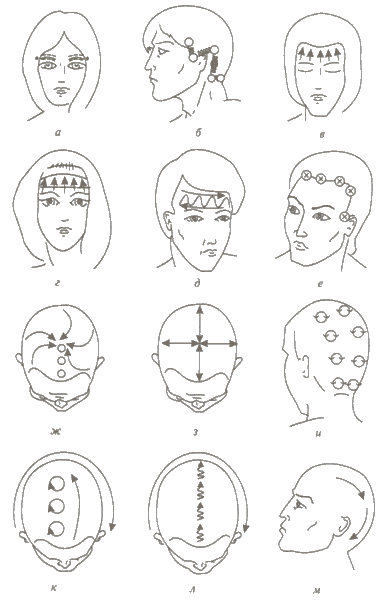 Сдать работу на оценку.Практическая работа №3Тема: Составление таблицы «Оборудование, инструменты и приспособления для парикмахерских работ»Цель работы:Закрепить знания о видах парикмахерских инструментов, приспособлений и аппаратуры.•Ход работы:Дайте определения, что называется инструментами для парикмахерских работ и приспособлениями для парикмахерских работ.Перечислите группы инструментов.Заполните таблицуСделайте и запишите вывод по практической работе.Практическая работа №4Тема: «Разработка технологической карты «Подготовительные и заключительные работы при стрижке волос, их виды и назначение»»Цель: Закрепление знаний по подготовке волос к стрижке, завершению работы с клиентом.Ход работы:Заполните таблицу, правильно распределив последовательность перечисленных действий:Перед началом обслуживания посетителей необходимо провести подготовительные работы. Прежде чем пригласить клиента, нужно убрать рабочее место, протереть туалетный столик и кресло, убрать грязное белье в подсобное помещение, подмести волосы и вымыть раковину. Приглашая пройти клиента, мастер встает справа от кресла и разворачивает его к клиенту. Во время разговора с клиентом мастер выясняет, какой вид работы (услуги) его интересует, и при необходимости может предложить дополнительные виды услуг. Далее мастер должен сообщить клиенту стоимость работы.На следующем этапе мастер в присутствии клиента моет руки и дезинфицирует инструменты.В работе у мастера должно быть три комплекта инструментов: одним он работает, второй дезинфицируется, третий затачивают или держат в запасе.Затем для проведения диагностики волос мастер тщательно их расчесывает. В процессе расчесывания мастер определяет тип, качество, состояние и направление роста волос. Если мастер обнаруживает какое-либо заразное заболевание кожи или волос, он должен в очень корректной форме отказать клиенту в обслуживании.Далее в зависимости от вида требуемой услуги мастер должен укрыть клиента парикмахерским бельем.Подготовительные работы чаще всего заканчиваются гигиеническим мытьем волос. Однако вид основной работы может определять и проведение других подготовительных работ, например, теста на чувствительность кожи к химическим препаратам, разведение красителей, приготовление лечебных препаратов и т.д.Обычно в парикмахерской используют четыре вида белья: пеньюар, полотенца, салфетки и пелерину.Пеньюар применяется при всех видах работ.Синтетический пеньюар применяется при стрижке, химической завивке и лечении волос.Клеенчатый пеньюар применяется при окраске волос. Одноразовый полиэтиленовый пеньюар может использоваться при любых видах работ.Под синтетический и клеенчатый пеньюары следует обязательно подкладывать бумажный воротник или хлопчатобумажную салфетку одноразового применения, так как их используют в течение всей рабочей смены.Полотенца используются только при мытье волос. На одного клиента положено использовать два полотенца.Салфетки хлопчатобумажные размером 75 х 40 см используются при бритье лица и головы, мытье и стрижке волос, а также при фиксации химической завивки.Пелерина синтетическая применяется при укладке волос.В настоящее время при окраске и холодной укладке волос применяются также специальные воротнички из тонкой резины.Сделать и записать вывод по практической работе.Практическая работа №5Тема: «Определение проборов, зон волосяного покрова и точек краевой линии роста волос» Цель работы: Закрепить знания о деление волосяного покрова головы на зоны, точках краевой лини роста волос. Теменная. Выделяется П-образным пробором, который проводится двумя параллельными проборами от лобных выемок до пробора, проходящего от уха до уха.Височная (правая и левая). Затылочная зона делится на центральную и на две боковые зоны (продолжая П-образный пробор вниз до краевой линии роста волос). Или на верхнюю, среднюю и нижнюю затылочные зоны (отделяя верхнюю от среднего горизонтального пробора, проходящим через два верхних затылочных бугра от уха до уха, а среднюю от нижней - горизонтальным пробором, проходящим от сосцевидных отростков через верхний затылочный бугор). Нижнезатылочная, Затылочная выемка. Затылочный бугор. Макушка (наивысшая точка головы).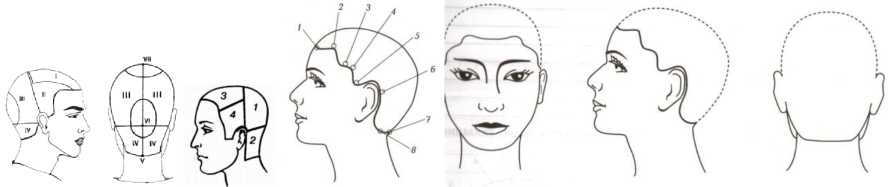 Деление волос на зоны:- верхняя затылочная Затылочная зона 2.з- нижняя затылочная - теменная;                  - височная КЛРВ - краевая линия роста волос. Лобный выступ; лобная выемка; височный выступ; височная выемка; висок; заушная раковина; шейный угол; линия шеи.1.Определить точки краевой линии роста волос.. Нарисовать основные зоны волосяного покрова головы.. Сделать и записать вывод по практической работеПрактическая работа №6Тема: «Составление таблицы «Инструменты и приспособления для укладки волос. Их назначение»Цель работы:Закрепить знания об инструментах и приспособлениях для укладки волос.Изучить способы их применения.Расческа с остроконечной ручкой — расческа-хвостик. Применяется при накручивании волос на бигуди и коклюшки, т. е. там, где необходимо четкое разделение волос на пряди. Эту расческу нельзя использовать при стрижке волос. Расческа-вилочка применяется для оформления кладки.Щетки парикмахеры тоже используют самые разнообразные. Остов щетки бывает пластмассовый, металлический, деревянный, порой из высококачественной древесины (пробковые, эбеновые и др.). Щетки, изготовленные из натуральной щетины животных, имеют разную степень жесткости. Пучки щетинок не должны быть очень густыми, чтобы волосы легко проходили сквозь них.Щетки используют обычно после основных операций стрижки для укладки волос. Но и в начале работы можно расчесать волосы щеткой.Волосяные щетки хорошо разглаживают поверхность волоса.Но больший массажный эффект получается при использовании щетки, у которой на концах есть шарики или утолщения, чтобы не повредить кожу головы. Плоской щеткой (бомбаш) приподнимают волосы у корня.С помощью круглой щетки (брашинг) удобно закруглять концы прядей волос при укладке длинной или полудлиной стрижки.Вам может понадобиться щетка для укладки феном. Она имеет полый корпус с отверстиями для свободной циркуляции воздуха.Дополнительные приспособленияЗажимы. Во время работы волосы, которые в данный момент не обрабатываются, необходимо как-то убрать. Парикмахеры используют для этого различные зажимы - типа «уточка» или «грабельки».Опрыскиватель. Если вы делаете стрижку на мокрых волосах, вам наверняка понадобится опрыскиватель, поскольку смоченные перед началом стрижки волосы довольно быстро высыхают.Частично постриженные и заколотые волосы еще не обработанных зон смачивать под краном неудобно.Фен. Для фена важнейший показатель - мощность. Но о мощности нужно сказать несколько слов отдельно.Многие российские парикмахеры отдают предпочтение очень мощным фенам - 2000, 1800, минимум 1600 Вт. В Европе же, посетив салон, вы вряд ли встретите фен мощнее 1400 Вт. Дело в том, что забота о здоровье там является основополагающим фактором во всем. И понятно, что очень мощный фен наносит волосам вред, хотя и ускоряет работу парикмахера.Условно фены можно разделить на бытовые и профессиональные. Разница определяется назначением: профессиональными сушат волосы клиентов, а бытовыми - свои.Соответственно, ручки должны быть устроены по-другому, кнопки расположены иначе. Вес бытовых фенов значительно меньше - держать над головой увесистый аппарат 10-15 минут очень тяжело. Следовательно, мотор в них используется более легкий и поэтому менее мощный.Профессиональный фен для укладки волос должен иметь мощность не менее 1200 Вт, обычно - 1600-1800 Вт. Фен имеет две насадки: «диффузор» - для укладки волос при помощи рук и «сопло» - насадку с узкой щелью для подачи направленной струи воздуха.Профессиональный фен чаще всего выполнен в форме пистолета, имеет ударостойкий пластмассовый корпус, несколько скоростей и обязательно подачу холодного воздуха для фиксации укладки. Он также оснащен пылезащитной крышкой-фильтром для предотвращения попадания волос внутрь корпуса.У профессионального фена должен быть длинный питающий шнур и специальное кольцо для закрепления его на рабочем месте. При укладке его держат в правой или левой руке, поэтому определенного приема держания фена нет.Бигуди В парикмахерской применяют четыре типа бигуди.. Металлические бигуди с планкой и резинкой. Эти бигуди позволяют получить очень крутые завитки, однако они оставляют на волосах заломы от резинки, поэтому применяются только для повседневной укладки.. Металлические бигуди без планки с резинкой или шпилькой. С их помощью также получают крутые завитки, но если они не имеют резинки, то заломов не оставляют. Применяются как для повседневной, так и для вечерней укладки.. Пластмассовые бигуди с шипами, или «ежики». Позволяют получить мягкие завитки, такие же, как и при укладке феном. Применяются для повседневной, вечерней и модельной укладок. Дают возможность накручивать волосы с оттяжкой для получения завитка разной упругости.. Видоизмененные бигуди. К ним относятся:бигуди «на липучках», которые удерживаются на волосах без зажимов, резинок и шпилек и применяются для повседневных и вечерних укладок;металлические бигуди, имеющие внутри ершик из щетины дикого кабана, предназначенный для удержания волос; они фиксируют кудри и поднимают волосы у корней;бигуди-бумеранги (папильотки) — гибкие резиновые бигуди, предназначенные для выполнения модных современных причесок и химической завивки.Щипцы Электрические щипцы используются для создания локонов и различаются между собой диаметром. В настоящее время существуют электрические щипцы различной формы. Треугольные щипцы имеют зажим треугольной формы, позволяющий формировать локоны с резким заломом и оставлять волосы прямыми на концах.Спиральные щипцы снабжены металлической спиралью, огибающей ствол щипцов и не позволяющей локонам спутываться.Щипцы-зигзаг позволяют получать четко очерченные локоны с заломленными кончиками. Щипцы «вэйвмэйкер» похожи на обычные щипцы, но нагревающие пластины у них рифленые, позволяющие получать крутые волны определенной ширины.Щипцы-выпрямители с плоскими нагревающими пластинами.Ход работы:Заполните таблицу2.	Сделайте и запишите вывод по практической работе.Практическая работа №7Тема: Разработка технологической карты «Укладка волос холодным способом»Цель работы:Закрепить знания об укладки волос холодным способом.Изучить технологию укладки волос холодным способом.Холодный способ укладки волос применяется с очень давних пор. Одним из достоинств этого способа является его безвредность. Волосы при таком способе укладки не травмируются, так как не подвергаются высокотемпературной и химической обработке. Можно даже, наоборот, улучшить состояние волос, если для фиксации укладки применять высококачественные традиционные составы растительного происхождения или новые современные средства, специально предназначенные для этого и содержащие растительные, минеральные и другие полезные добавки.Укладка выполняется в следующем порядке.Сначала волосы тщательно расчесывают.Затем на них равномерно наносят состав для укладки и проводят пробор, определяющий направление будущей волны.Первую волну выполняют с большей стороны от пробора. Это обратная волна.Далее, отступив на 2 — 3 см от пробора, указательный палец левой руки располагают на образовавшейся волне. Перпендикулярно пальцу в волосы вводят расческу и сдвигают их в сторону от лица на 1 — 1,5 см. Затем расческу отклоняют на себя и образовавшийся крон зажимают указательным и средним пальцами левой руки, после чего расческой волосы отводят в противоположную сторону и приглаживают их обушком. Так получают вторую — выступающую волну с большей стороны от пробора.Постепенно продвигаясь таким образом к высшей точке головы (макушке), выполняют первый крон, который заканчивается в конце пробора.Аналогично выполняют второй крон с большей стороны от пробора.Порядок выполнения холодной укладки волос зависит от первоначально задуманной формы прически, ее рисунка (эскиза) и других факторов. В процессе образования отдельных элементов, составляющих прическу, могут использоваться аэрозольные лаки для волос с целью промежуточного крепления волн, прядей и зажимы-уточки. Такой прием, помогая поэтапно выполнять рисунок прически, позволяет создать определенную форму. Форма прически, уложенной холодным способом, лучше сохранится, если при сушке волос использовать специальную сеточку. После сушки сетку снимают и волосы с помощью расчески оформляют в прическу, придавая им пышность и естественность. Окончательную форму прически фиксируют лаком для волос.В зависимости от формы прически, элементов ее составляющих, индивидуальных особенностей волос и некоторых других факторов порядок укладки может меняться.Ход работы:1.	Заполните таблицу Сделайте и запишите вывод по практической работе.Практическая работа №8Тема: Разработка технологической карты «Укладка волос с помощью бигуди»Цель работы:Закрепить знания об укладки волос помощью бигуди.Изучить технологию укладки волос помощью бигудиПеред накручиванием на бигуди волосы делят на зоны в соответствии с выбранной схемой накрутки.Далее, используя расческу-хвостик, отделяют прядь волос, предназначенную для накручивания. Ширина этой пряди должна быть чуть меньше длины бигуди, а толщина пряди не должна превышать диаметр бигуди.Приподняв прядь, ее необходимо расположить примерно под углом 45° к поверхности головы (т.е. оттянуть), после чего завернуть кончик пряди вокруг бигуди. Затем, придерживая конец пряди, большими и указательными пальцами обеих рук вращают бигуди так, чтобы волосы равномерно распределились по всей их длине, и закрепляют пряди при помощи резинки или шпильки в зависимости от конструкции.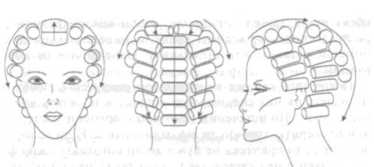 Рис.. Классическая схема накрутки волос на бигудиПосле того как все волосы будут накручены, необходимо надеть на них специальную сеточку и посадить клиента под сушуар. По истечении некоторого времени мастер должен проверить, хорошо ли высохли волосы. Если волосы не досушить, то прическа не будет долго сохранять свою форму. Однако и пересушенные волосы также не способствуют долгому сохранению укладки. Для лучшей фиксации локонов. Прежде чем раскручивать бигуди, необходимо дать им остыть.Раскручивать бигуди начинают с нижней затылочной зоны, чтобы волосы не запутывались. Затем приступают к расчесыванию волос, которое является очень ответственным этапом укладки. Полученные локоны аккуратно расчесывают двумя щетками, начиная с концов, и одновременно оттягивают их.Далее по желанию клиента возможно выполнение начеса или тупировки волос.Для придания более гладкой формы прическе можно использовать гель или воск для укладки волос.Для более длительного сохранения объема прическу фиксируют лаком.Ход работы:Заполните таблицуСделайте и запишите вывод по практической работе.Практическая работа №9Тема: Разработка технологической карты «Укладка волос различными способами»Цель работы: Научиться сочетать различные варианты укладки волос и начесывание и типированиеНа первом плане в работе современного парикмахера стоит не однообразная выработка причесок, а индивидуальное их оформление. Каждая техника укладки имеет свои преимущества, но для определенных видов прически и качества волос и свои небольшие недостатки. Поэтому нельзя работать, пользуясь постоянно одним и тем же методом. В каждом отдельном случае нужно выбирать наиболее подходящую технику для достижения наилучшего результатаХод работы:Разработайте технологическую карту укладки волос одного из предложенных вариантов:Выполнить укладку волос горячим способом на коротких волосах с применениемначеса и использованием фена.Выполнить укладку волос горячим способом на волосах средней длины сприменением начеса и использованием фена.Выполнить укладку волос горячим способом на коротких волосах с применениемначеса и использованием утюжка для выпрямления волос.Выполнить укладку на бигуди на волосах средней длины с применением начеса ииспользованием фена.2.	Сделайте и запишите вывод по практической работе.Практическая работа №10Тема: «Разработка технологической карты «Виды срезов»Цели и задачи: Закрепить знания по различным видам срезов волос. Изучить технологию выполнения срезов волос.Ход работы: Внимательно изучите технологию выполнения различных срезов волос.Сечение срезанного волоса зависит от положения пальцев по отношению к пряди и от того, как полотна ножниц располагаются по отношению к плоскости пряди. Это, в свою очередь, влияет на внешний вид стрижки, легкость или сложность при укладке волос.Срез называют прямым, если сечение волоса круглое. Полотна ножниц располагаются при этом перпендикулярно плоскости пряди, а прядь оттянута, как правило, под углом 90° к поверхности головы. Срез можно выполнить как с внутренней, так и с наружной стороны ладони.Срез называют острым, если полученное сечение волоса овальной формы. Полотна ножниц располагаются под углом к плоскости пряди. Подобный срез можно получить бритвой, если ее жало расположено под большим углом к плоскости пряди. Овальное сечение волоса получается также при так называемом внутреннем или внешнем срезе.Внутренний срез получается путем разворота пряди при выполнении среза от себя. В результате мы получаем сечение пряди, в которой внутренний слой волос короче, чем внешний. Это позволяет волосам при укладке лежать вниз.Внешний срез получается путем разворота пряди при выполнении среза на себя. В результате мы получаем сечение пряди, в которой внутренний слой волос длиннее, чем внешний. Это позволяет волосам при укладке лежать вверх.Скользящий срез (слайсинг) дает очень длинный овал в сечении волоса. Скользящий срез получают прямыми ножницами без насечек или бритвой. Для выполнения скользящего среза ножницами прядь волос захватывают между первым и вторым пальцами левой руки, оттягивают, вводят полураскрытые полотна ножниц в прядь и легко продвигают ножницы от корня к концам волос. Не следует закрывать полотна ножниц или двигать ими, иначе прядь срежется.Зубчатый срез (пойнтинг) применяется для одновременного укорачивания волос и филировки. При таком срезе волосы как бы вчесываются друг в друга. В этом случае стрижка выглядит очень аккуратно, «волосок к волоску». Выполняют прямыми ножницами. Прядь отчесывают, оттягивают под тем же углом, что и при стрижке, и кончиками ножниц делают срез в виде бахромы.При этом удобно развернуть руку тыльной стороной ладони на себя. Глубина врезания ножниц от 0,5 до 3 — 4 см. IТочечный срез (пойнкат) применяют в очень точных геометрических стрижках с одновременным выполнением филировки. При этом срез выполняется кончиками ножниц, которые расположены практически перпендикулярно пряди. Глубина среза 1 — 2 мм. Такой вид среза очень трудоемок, стрижка требует много времени, но волосы лежат очень хорошо. Особенно великолепны такие стрижки при монолитной форме.Заполните таблицу6.Сделайте и запишите вывод по лабораторной работе.Практическая работа №11Тема: «Определение видов челок»Цель работы:Закрепить знания об окантовки волос на челке.Изучить различные способы выполнения стрижки челкиХод работы:Внимательно изучите способы выполнения различных видов челок.Чтобы выполнить окантовку на челке, необходимо определить ее границы. Волосы зоны челки находятся в области равностороннего треугольника. Основание такого треугольника находится на краевой линии роста волос на лбу, а вершина - на линии сагиттального (центрального вертикального) пробора. Стороны треугольника равны расстоянию между лобными выемками.Прямая окантовка (рис.а). Волосы в области челки выделяют в виде треугольника, расчесывают вниз на лицо и срезают по прямой линии от середины в разные стороны.Если длина челки ниже уровня бровей, срез производится с внутренней стороны пальцев.Овальная вогнутая окантовка (рис.б). Волосы в области челки выделяют в виде треугольника, собирают их в центре и срезают на желаемой длине.Овальная выгнутая окантовка (рис.в). Треугольник челки вертикальным пробором делят на две равные части.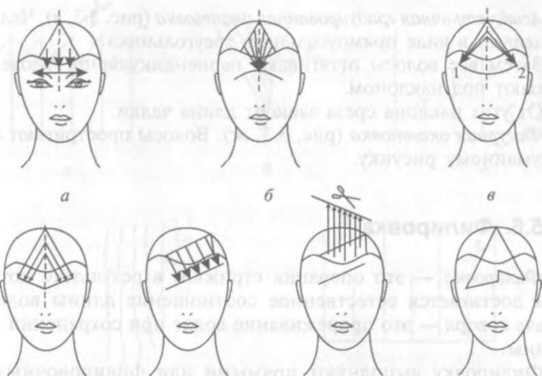 Рис. Виды окантовки на челке: а — прямая; б — овальная вогнутая; в —
овальная выгнутая; г — треугольная; д —
асимметричная; е — асимметричная
градуированная; ж — фигурнаяЗатем выбирают две симметричные точки в зависимости от желаемой длины челки.Волосы из одной половины треугольника оттягивают в точку 7, а из другой — в точку 2 иотрезают.Треугольная окантовка (рис. г). Волосы в области челки делят вертикальным пробором на две равные части, отчесывают их к воображаемым сторонам треугольника и срезают с внутренней стороны пальцев.При этом длина окантовки зависит от угла наклона пальцев.Асимметричная окантовка (рис. д). Выполнив боковой пробор, выделяют волосы в виде прямоугольного треугольника.Затем волосы с большей стороны треугольника зачесывают на меньшую сторону, зажимают их между средним и указательным пальцами левой руки и срезают под углом с внутренней стороны пальцев.Асимметричная градуированная окантовка (рис.е). Челку выделяют в виде прямоугольного треугольника.Затем все волосы оттягивают перпендикулярно голове и срезают под наклоном.От угла наклона среза зависит длина челки.Фигурная окантовка (рис. ж). Волосы простригают по задуманному рисунку.Заполнить таблицуСделайте и запишите вывод по практической работе.Практическая работа №12Тема: Разработка технологической карты «Подравнивание волос»Цель:Изучить технологию выполнения стрижки волос.Научиться строить схемы стрижки.Оттяжка. Метод наложения «прядь на прядь». Это основной прием при моделировании стрижки. Увеличивая или уменьшая оттяжку прядей, вы регулируете их длину и создаете силуэт прически. Это значит, что прядь волос с поверхностью головы составляет угол в указанное количество градусов.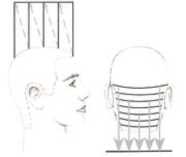 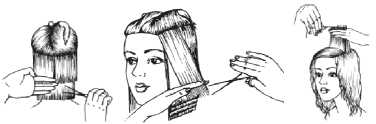 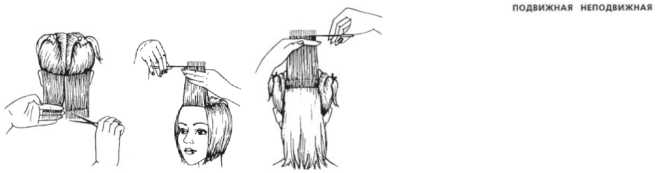 Рис. Нулевая оттяжка прядейРис. Оттяжка прядей 15°Рис. Стрижка с оттяжкой 90°Рис. Срезание волос по контрольной пряди при нулевой оттяжкеРис. Срезание волос по контрольной пряди при оттяжке 90°Рис. Срезание волос на затылке по контрольной прядиОттяжка - это направление, в котором расчесываются волосы в стрижке по отношению к конкретному пробору.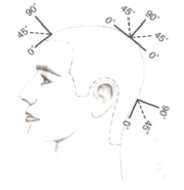 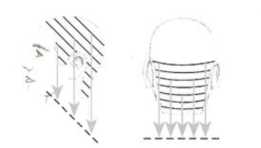 Естественный спад - это распределение,которое принимают волосы под действием силы тяжестиОттяжка 90 градусов - волосы направлены под прямым углом (перпендикулярно) относительно основного пробора.Проекция - это линия среза пряди, расположенной перпендикулярно по отношению к касательной к поверхности головы.Ход работы:Составьте схему стрижку и технологическую карту выполнения подравнивания волос.Сделайте и запишите вывод по практической работе.Практическая работа №13Тема: Разработка технологической карты выполнения стрижки «Классическое каре»Цель:Изучить технологию выполнения стрижки волос.Научиться строить схемы стрижки.Оттяжка. Метод наложения «прядь на прядь». Это основной прием при моделировании стрижки. Увеличивая или уменьшая оттяжку прядей, вы регулируете их длину и создаетесилуэт прически. Это значит, что прядь волос с поверхностью головы составляет угол в указанное количество градусов.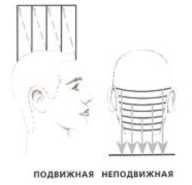 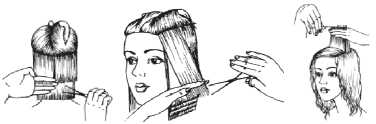 Рис. Срезание волос по контрольной пряди при нулевой оттяжкеРис. Срезание волос по контрольной пряди при оттяжке 90°Рис. Срезание волос на затылке по контрольной прядиОттяжка - это направление, в котором расчесываются волосы в стрижке по отношению к конкретному пробору.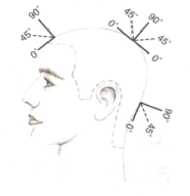 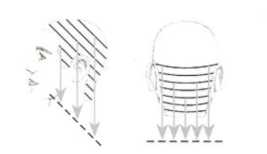 Естественный спад - это распределение,которое принимают волосы под действием силы тяжести.Оттяжка 90 градусов - волосы направлены под прямым углом (перпендикулярно) относительно основного пробора.Проекция - это линия среза пряди, расположенной перпендикулярно по отношению к касательной к поверхности головы.Ход работы:Составьте схему и технологическую карту стрижки «Классическое каре».Сделайте и запишите вывод по практической работе.Практическая работа №14Тема: Разработка технологической карты выполнения стрижки «Каре с удлинением к лицу»Цель:Изучить технологию выполнения стрижки волос.Научиться строить схемы стрижки.Оттяжка. Метод наложения «прядь на прядь». Это основной прием при моделировании стрижки. Увеличивая или уменьшая оттяжку прядей, вы регулируете их длину и создаете силуэт прически. Это значит, что прядь волос с поверхностью головы составляет угол в указанное количество градусов.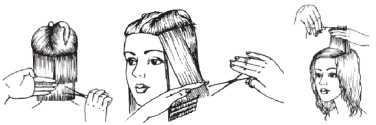 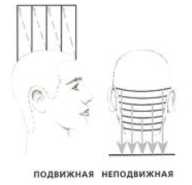 Рис. Срезание волос по контрольной пряди при нулевой оттяжкеРис. Срезание волос по контрольной пряди при оттяжке 90°Рис. Срезание волос на затылке по контрольной прядиОттяжка - это направление, в котором расчесываются волосы в стрижке по отношению к конкретному пробору. Естественный спад - это распределение, которое принимают волосы под действием силы тяжести.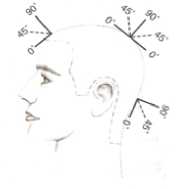 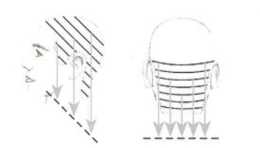 Оттяжка 90 градусов - волосы направлены под прямым углом (перпендикулярно) относительно основного пробора.Проекция - это линия среза пряди, расположенной перпендикулярно по отношению к касательной к поверхности головы.Ход работы:Составьте схему и технологическую карту стрижки «Каре с удлинением к лицу».Сделайте и запишите вывод по практической работе.Практическая работа №15Тема: Разработка технологической карты выполнения стрижки «Каре на ножке»Цель:Изучить технологию выполнения стрижки волос.Научиться строить схемы стрижки.Оттяжка. Метод наложения «прядь на прядь». Это основной прием при моделировании стрижки. Увеличивая или уменьшая оттяжку прядей, вы регулируете их длину и создаете силуэт прически. Это значит, что прядь волос с поверхностью головы составляет угол в указанное количество градусов.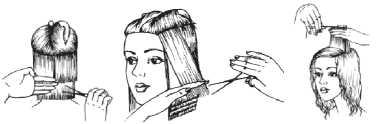 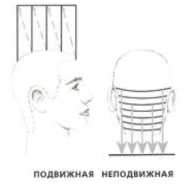 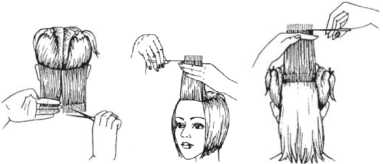 Рис. Срезание волос по контрольной пряди при нулевой оттяжкеРис. Срезание волос по контрольной пряди при оттяжке 90°Рис. Срезание волос на затылке по контрольной прядиОттяжка - это направление, в котором расчесываются волосы в стрижке по отношению к конкретному пробору. Естественный спад - это распределение,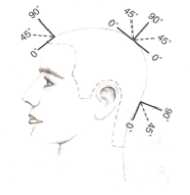 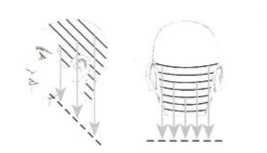 которое принимают волосы под действием силы тяжести.Оттяжка 90 градусов - волосы направлены под прямым углом (перпендикулярно) относительно основного пробора.Проекция - это линия среза пряди, расположенной перпендикулярно по отношению к касательной к поверхности головы.Ход работы:Составьте схему и технологическую карту стрижки «Каре на ножке».Сделайте и запишите вывод по практической работе.Практическая работа №16Тема: Разработка технологической карты выполнения стрижки «Градуированное каре»Цель:Изучить технологию выполнения стрижки волос.Научиться строить схемы стрижки.Оттяжка. Метод наложения «прядь на прядь». Это основной прием при моделировании стрижки. Увеличивая или уменьшая оттяжку прядей, вы регулируете их длину и создаете силуэт прически. Это значит, что прядь волос с поверхностью головы составляет угол в указанное количество градусов.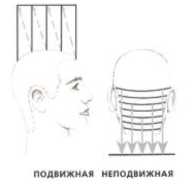 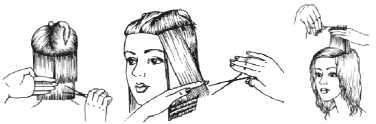 Рис. Срезание волос по контрольной пряди при нулевой оттяжкеРис. Срезание волос по контрольной пряди при оттяжке 90°Рис. Срезание волос на затылке по контрольной прядиОттяжка - это направление, в котором расчесываются волосы в стрижке по отношению к конкретному пробору. Естественный спад - это распределение, которое принимают волосы под действием силы тяжести.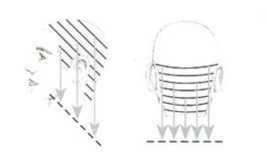 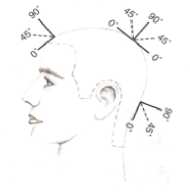 Оттяжка 90 градусов - волосы направлены под прямым углом (перпендикулярно) относительно основного пробора.Проекция - это линия среза пряди, расположенной перпендикулярно по отношению к касательной к поверхности головы.Ход работы:Составьте схему и технологическую карту стрижки «Градуированное каре».Сделайте и запишите вывод по практической работе.Практическая работа №17Тема: Разработка технологической карты выполнения стрижки «Каскад»Цель:Изучить технологию выполнения стрижки волос.Научиться строить схемы стрижки.Оттяжка. Метод наложения «прядь на прядь». Это основной прием при моделировании стрижки. Увеличивая или уменьшая оттяжку прядей, вы регулируете их длину и создаете силуэт прически. Это значит, что прядь волос с поверхностью головы составляет угол в указанное количество градусов.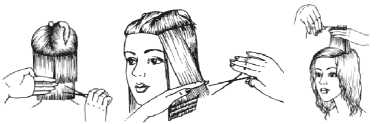 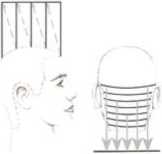 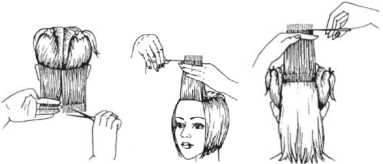 Рис. Нулевая оттяжка прядейРис. Оттяжка прядей 15°Рис. Стрижка с оттяжкой 90°Рис. Срезание волос по контрольной пряди при нулевой оттяжкеРис. Срезание волос по контрольной пряди при оттяжке 90°Рис. Срезание волос на затылке по контрольной прядиОттяжка - это направление, в котором расчесываются волосы в стрижке по отношению к конкретному пробору.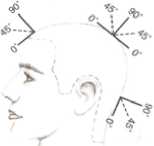 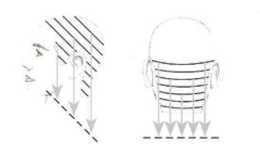 Естественный спад - это распределение,которое принимают волосы под действием силы тяжести.Оттяжка 90 градусов - волосы направлены под прямым углом (перпендикулярно) относительно основного пробора.Проекция - это линия среза пряди, расположенной перпендикулярно по отношению к касательной к поверхности головы.Ход работы:Составьте схему и технологическую карту стрижки «Каскад».Практическая работа №18Тема: Разработка технологической карты выполнения стрижки «Лисий хвост»Цель:Изучить технологию выполнения стрижки волос.Научиться строить схемы стрижки.Оттяжка. Метод наложения «прядь на прядь». Это основной прием при моделировании стрижки. Увеличивая или уменьшая оттяжку прядей, вы регулируете их длину и создаете силуэт прически. Это значит, что прядь волос с поверхностью головы составляет угол в указанное количество градусов.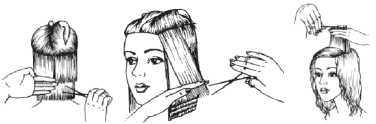 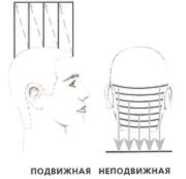 Рис. Срезание волос по контрольной пряди при нулевой оттяжкеРис. Срезание волос по контрольной пряди при оттяжке 90°        Рис. Срезание волос на затылке по контрольной пряди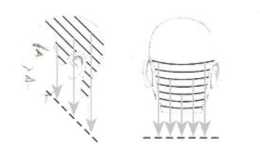 Естественный спад - это распределение, которое принимают волосы под действием силы тяжести.Оттяжка 90 градусов - волосы направлены под прямым углом (перпендикулярно) относительно основного пробора.Проекция - это линия среза пряди, расположенной перпендикулярно по отношению к касательной к поверхности головы.Ход работы:Составьте схему и технологическую карту стрижки «Лисий хвост».Сделайте и запишите вывод по практической работе.Практическая работа №19Тема: Разработка технологической карты выполнения равномерной стрижкиЦель:Изучить технологию выполнения стрижки волос.Научиться строить схемы стрижки.Оттяжка. Метод наложения «прядь на прядь». Это основной прием при моделировании стрижки. Увеличивая или уменьшая оттяжку прядей, вы регулируете их длину и создаете силуэт прически. Это значит, что прядь волос с поверхностью головы составляет угол в указанное количество градусов.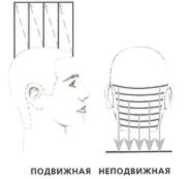 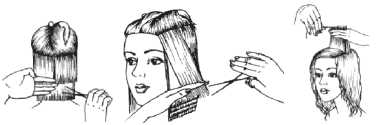 Рис. Срезание волос по контрольной пряди при нулевой оттяжкеРис. Срезание волос по контрольной пряди при оттяжке 90°Рис. Срезание волос на затылке по контрольной прядиОттяжка - это направление, в котором расчесываются волосы в стрижке по отношению к конкретному пробору. Естественный спад - это распределение,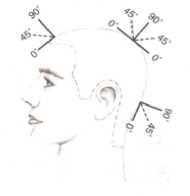 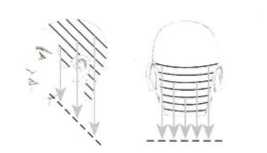 которое принимают волосы под действием силы тяжести.Оттяжка 90 градусов - волосы направлены под прямым углом (перпендикулярно) относительно основного пробора.Проекция - это линия среза пряди, расположенной перпендикулярно по отношению к касательной к поверхности головы.Ход работы:Составьте схему и технологическую карту равномерной стрижки.Сделайте и запишите вывод по практической работе.Практическая работа №20Тема: Разработка технологической карты выполнения мужской классической стрижкиЦель:Изучить технологию выполнения стрижки волос.Научиться строить схемы стрижки.Оттяжка. Метод наложения «прядь на прядь». Это основной прием при моделировании стрижки. Увеличивая или уменьшая оттяжку прядей, вы регулируете их длину и создаете силуэт прически. Это значит, что прядь волос с поверхностью головы составляет угол в указанное количество градусов.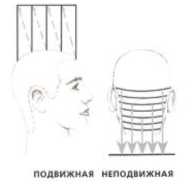 Рис. Срезание волос по контрольной пряди при нулевой оттяжкеРис. Срезание волос по контрольной пряди при оттяжке 90°Рис. Срезание волос на затылке по контрольной прядиОттяжка - это направление, в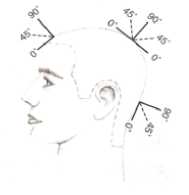 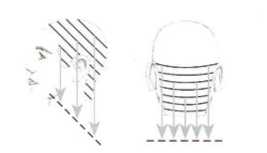 котором расчесываются волосы в волосы под действием силы тяжести.Оттяжка 90 градусов - волосы направлены под прямым углом (перпендикулярно) относительно основного пробора.Проекция - это линия среза пряди, расположенной перпендикулярно по отношению к касательной к поверхности головы.Ход работы:1.	Составьте схему и технологическую карту мужской модельной стрижки.Практическая работа №21Тема: Разработка технологической карты выполнения стрижки наголо электрической машинкой.Цель: Освоить технологию стрижки волос электрической машинкой.Перед включением в сеть необходимо проверить целость шнура и соответствие питающего напряжения.Смену ножей следует производить только при выключенном двигателе машинки.Нельзя брать машинку мокрыми руками и стричь мокрые волосы.Нельзя хранить машинку в ящике туалетного столика, она должна подвешиваться на рабочем месте во избежание повреждения целости шнура.Основные правила:машинкой стригут лишь сухие волосы;если волосы очень отросли, то перед стрижкой немного подстригите концы волосножницами;машинка срезает волосы лишь тогда, когда встречает сопротивление волос. На этоми основан принцип работы машинки для стрижки волос. Если двигаться машинкой в направлении роста волос, то волосы пригнутся к голове и не окажутся в зубьях машинки;Машинку возьмите в правую руку - сверху должен лежать большой палец, а остальные пальцы пусть обхватывают машинку снизу.Наденьте на машинку насадку нужной длины и начинайте стричь с нижней затылочной зоны. Введите машинку в волосы под корни и двигайтесь ею снизу-вверх. Периодически стряхивайте с машинки волосы, чтобы она не забивалась. Таким образом пройдите всю затылочную зону.Далее стригите виски и фронтально-теменную область (от лба к затылку) Не оставляйте торчащих пропущенных волосков и если их видите, еще раз проведите в том месте машинкой.Машинку передвигайте от периферии к центру, продвигаясь полосами по окружности головы по часовой стрелке. Половина лезвия каждый раз должна захватывать предыдущую состриженную полосу. Таком образом убираются оставленные не состриженные волоски.Около верхней части раковины ушей волосы растут по-разному, поэтому движения зубьев машинки нужно менять, чтобы направлять их против роста волос. Отгибайте ухо левой рукой, причем левое отгибайте большим пальцем, а правое - мизинцем.Теперь необходимо выполнить окантовку - придать стрижке законченный вид. Снимите насадку с ножа. Окантовку начните с середины краевой линии роста волос на шее, двигаясь влево к виску и затем вправо. Наденьте маленькую насадку на нож и аккуратно сгладьте неровный переход от волос к телу. Постарайтесь, чтобы ваша рука не дрожала, иначе можно все испортить. Если хорошо постараться, стрижка выйдет аккуратной и ровной.Ход работы:Составьте схему и технологическую карту мужской модельной стрижки.Сделайте и запишите вывод по практической работе.Практическая работа №22Тема: Разработка технологической карты «Стрижка волос с применением машинки» Цель:Изучить технологию стрижки волос электрической машинкой.Ознакомиться с правилами безопасности при работе с электрической машинкой.Правила безопасности при, работе с машинкойПеред включением в сеть необходимо проверить целость шнура и соответствие питающего напряжения.Смену ножей следует производить только при выключенном двигателе машинки.Нельзя брать машинку мокрыми руками и стричь мокрые волосы.Нельзя хранить машинку в ящике туалетного столика, она должна подвешиваться на рабочем месте во избежание повреждения целости шнура.Основные правила:машинкой стригут лишь сухие волосы;если волосы очень отросли, то перед стрижкой немного подстригите концы волос ножницами;машинка срезает волосы лишь тогда, когда встречает сопротивление волос. На этом и основан принцип работы машинки для стрижки волос. Если двигаться машинкой в направлении роста волос, то волосы пригнутся к голове и не окажутся в зубьях машинки.Машинку возьмите в правую руку - сверху должен лежать большой палец, а остальные пальцы пусть обхватывают машинку снизу.Наденьте на машинку насадку нужной длины и начинайте стричь с правой височной зоны. Введите машинку в волосы под корни и двигайтесь ею снизу-вверх. Периодически стряхивайте с машинки волосы, чтобы она не забивалась.Далее стригите затылок, левый висок и фронтально-теменную область (от лба к затылку) Не оставляйте торчащих пропущенных волосков и, если их видите, еще раз проведите в том месте машинкой.Машинку передвигайте от периферии к центру, продвигаясь полосами по окружности головы по часовой стрелке. Половина лезвия каждый раз должна захватывать предыдущую состриженную полосу. Таким образом убираются оставленные не состриженные волоски.Около верхней части раковины ушей волосы растут по-разному, поэтому движения зубьев машинки нужно менять, чтобы направлять их против роста волос. Отгибайте ухо левой рукой.Теперь необходимо выполнить окантовку - придать стрижке законченный вид. Снимите насадку с ножа. Окантовку начните с середины краевой линии роста волос на шее, двигаясь влево к виску и затем вправо. Наденьте маленькую насадку на нож и аккуратно сгладьте неровный переход от волос к телу. Постарайтесь, чтобы ваша рука не дрожала, иначе можно все испортить. Если хорошо постараться, стрижка выйдет аккуратной и ровной.Ход работы:1.	Заполните таблицу.2.	Сделайте и запишите вывод по лабораторной работе.Практическая работа №23Тема: «Работа с таблицами «Определение типа лица», «Рекомендации по подбору прически в зависимости от типа лица»Цель работы:Закрепить знания о типах лица.Научиться определять тип лица клиента.Оборудование: линейка, карандаш; инструкционная карта: соотношение типа лица и прически, раздаточный материал: характеристика типов лицаКвадратное лицо - угловатое, с широким, покатым лбом и квадратной формой подбородка. Чтобы смягчить эту форму, выбирай прическу с длинными прядями спереди, предпочтительно с легкими волнами или кольцами, которые создают мягкость, уменьшают тяжесть овала. Волосы могут быть зачесаны назад.Круглое - расстояние между лбом и подбородком примерно равно расстоянию между скулами. Прическа с короткой челкой, которая удлиняет лицо, стрижка короткая - она удлиняет лицо, но не короче линии скул, если лицо очень полное.Овальное - широкие скулы, которые немного суживаются книзу, часто заостренный подбородок и довольно широкий лоб. Это наиболее совершенная форма лица, можно в принципе носить любую прическу.Удлиненное - характеризуется высоким лбом и длинным подбородком. Необходимо придать иллюзию широты. Смягчают впечатление «короткие виски» или «боб» с челкой, которые создают горизонтальные линии, подсушенные взбитые волосы или кудрявый «боб» уравновешивают удлиненное лицо.Треугольное (сердцевидное) - узкий подбородок и достаточно широкие скулы и ширина лба. Для уменьшения ширины лба уложить волосы без объёма в верхней части головы. Постепенно увеличивая объём к скулам и подбородку.Треугольное (грушевидное) - суженый лоб, широкие челюсть и линия подбородка.Ромбовидное - узкий лоб, сильно выдающиеся скулы и узкий подбородок.Ход работы:Карандашом на фотографии очертите овал лица.Произведите четыре замера лица, как показано на фотографии слева. Запишитеполученные результаты в таблицу: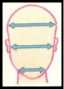 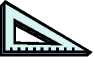 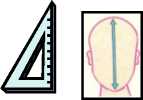 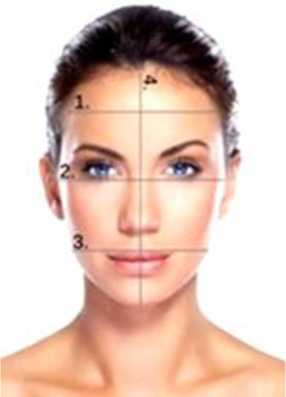 Проанализируйте полученные данные•	если расстояние 2 составляет 55-90% от расстояния 4, то Ваш тип лица - овал, ромб, трапеция, сердцевидное или V-треугольник;•	если расстояние 2 приблизительно равно расстоянию 4, то Ваш тип лица - круг или квадрат;•	если расстояние 2 составляет 50% или менее от расстояния 4, то Ваш тип лица - прямоугольник или удлиненное;если расстояния 1, 2 и 3 приблизительно равны, то Ваш тип лица - прямоугольник,квадрат или удлиненное;если расстояние 1 больше расстояния 2 (или равно ему) и расстояния 3, то Ваш типлица - сердцевидное или V-треугольник;если расстояние 2 больше расстояния 1 и расстояния 3, то Ваш тип лица - круг, овалили ромб;если расстояние 3 больше расстояния 1 и расстояния 2, то Ваш тип лица - трапеция.Способ № 2Все формы лица можно отнести к одной из 2-х категорий: угловатые и округлые. Ниже представлена схема, по которой Вы без труда сможете определить форму своего лица.Практическая работа №24Тема: Чтение схемы стрижкиЦель:Научиться читать схемы стрижекЗнать основные обозначения на схемахХод работы:Рассмотрите схему стрижки и опишите по ней технологическую последовательность выполнения стрижкиСделайте и запишите вывод по практической работе. КПЗ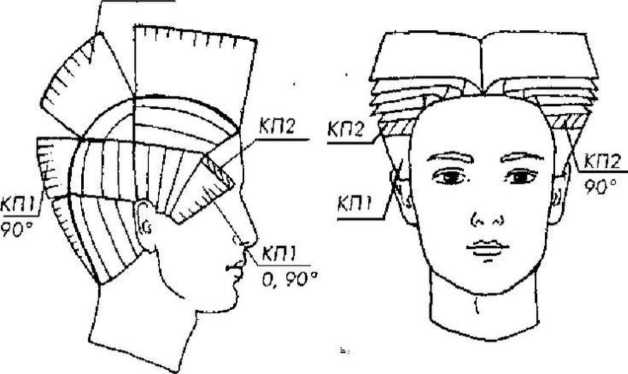 ОЦЕНОЧНЫЕ МАТЕРИАЛЫПеречень вопросов к дифференцированному зачету
по модулю «Стрижка и укладка волос»Правила производственной техники безопасности в парикмахерских.Электробезопасность. Пожаробезопасность.Технология выполнения стрижек Наголо, Бокс, Полубокс.Организация рабочего места для выполнения различных видов услуг. Приёмы держания инструментов в зависимости от назначения.(Ножницы, бритва, машинка для стрижки волос.)Дезинфекция инструментов.Организация	последовательности	подготовительных	изаключительных работ по различным видам парикмахерских услуг.Укладка волос горячим способом (феном). Метод Бомбаж. МетодБрашинг.Ошибки при выполнении укладки волос.Проекция, градуировка (углы оттяжек, углы среза).Оформление волн при помощи щётки и фена.Линии проборов при стрижке. Виды проборов.Укладка горячим способом (щипцы). Способ на себя, от себя.Вертикальное накручивание, восьмёрка, волны.Филировка волос бритвой.Укладка холодным способом (начёс, тупировка). Укладка при помощи пальцев. Объёмное и плоскостное папильотирование.Моющие средства для мытья головы. Выбор шампуня.Укладка при помощи пальцев рук (волна плоская, объёмная, прямая, косая).Типы расчёсок. Приёмы держания расчёсок.Укладка при помощи пальцев рук (волна плоская, объёмная, прямая, косая).Типы расчёсок. Приёмы держания расчёсок.Цели, виды, способы мытья головы и волос.Технология выполнения пластической стрижки бритвой. Особенности стрижки бритвой.Цели, виды, способы мытья головы и волос.Технология выполнения пластической стрижки бритвой. Особенности стрижки бритвой.Цели, виды, способы мытья головы и волос.Технология выполнения пластической стрижки бритвой. Особенности стрижки бритвойСпособы средства по профилактическому уходу за волосами и кожей головы.Технология выполнения стрижки Канадка.Проекция, градуировка (углы оттяжек, углы среза).Стрижка бороды и усов.Способы накручивания волос на бигуди. Применяемые схемы.Бритьё лица.Бритьё головы.Способы накручивания волос на бигуди. Применяемые схемы.Способы выполнения массажа лица.Основные правила стрижки. Применяемые операции.Способы выполнения массажа головы.Технология выполнения стрижки МосквичкаКоррекция лица и головы с помощью причёски, подбор вида и фасона стрижки.Проекция, градуировка (углы оттяжек, углы среза.)Основные правила стрижки. Современные методы и способы обработки волос.Технология выполнения стрижки Каре. Разновидности стрижки Каре.Использование технологических приёмов и техник в процессе моделирования современных стрижек.Операции при стрижке: сведение волос на нет, тушёвка различными инструментами.Технология выполнения стрижек градуированной формы.Волосяной покров головы, деление его на зоны.Технология выполнения стрижки Каскад. Разновидности стрижки Каскад.Филировка волос при помощи филировочных и прямых ножниц.Технология выполнения равномерной стрижки. Особенности равномерных стрижек.Составление стрижки. Моделирование.Технология выполнения классической мужской стрижки.Способы укладки волос.Технология стрижек Ёжик, Бобрик, Каре. Отличительные особенности стрижек.Укладка волос при помощи бигуди. Основные правила. Применяемые схемы накручивания.Проекция, градуировка (углы оттяжек, углы среза.)Виды стрижек. Виды срезов. Операции при стрижке.Технология выполнения современных стрижек.Виды стрижек. Виды срезов. Операции при стрижке.Технология выполнения современных стрижекВиды стрижек. Виды срезов. Операции при стрижке.Технология выполнения современных стрижек.Проекция, градуировка (углы оттяжек, углы среза.)Использование технологических приёмов и техник в процессе моделирования современных стрижек.БЮДЖЕТНОЕ ПРОФЕССИОНАЛЬНОЕ ОБРАЗОВАТЕЛЬНОЕ УЧРЕЖДЕНИЕ
ВОЛОГОДСКОЙ ОБЛАСТИ «ВОЛОГОДСКИЙ КОЛЛЕДЖ ТЕХНОЛОГИИ И ДИЗАЙНА»ОСНОВНАЯ ПРОГРАММА ПРОФЕССИОНАЛЬНОГО ОБУЧЕНИЯПРОГРАММА ПРОФЕССИОНАЛЬНОЙ ПОДГОТОВКИ ПО ПРОФЕССИИ16437 «ПАРИКМАХЕР»РАБОЧАЯ ПРОГРАММАДИСЦИПЛИНЫ «ОКРАШИВАНИЕ ВОЛОС»Рабочая программа разработана на основе:— Федерального закона от 29.12.2012 N 273-ФЗ «Об образовании в Российской Федерации»,— Положения о структуре	основной	программы профессиональногообучения БПОУ ВО «Вологодский колледж технологии и дизайна», утвержденного приказом директора колледжа от 30.08.2017 № 378,— Методических рекомендаций о структуре рабочих программ, входящих с состав основной программы профессионального обучения, дополнительной образовательной программы БПОУ ВО «Вологодский колледж технологии и дизайна», утвержденных приказом директора колледжа от 19.09.2017 № 421.Рассмотрена и одобрена на заседании педагогического совета, протокол от 31.08.2022 № 4, утверждена приказом директора от 31.08.2022 № 579Разработчики:Андреева Елена Петровна, преподаватель БПОУ ВО «Вологодский колледж технологии и дизайна».СОДЕРЖАНИЕПОЯСНИТЕЛЬНАЯ ЗАПИСКАУЧЕБНО-ТЕМАТИЧЕСКИЙ ПЛАН И СОДЕРЖАНИЕ УЧЕБНОГО МАТЕРИАЛАМАТЕРИАЛЬНО-ТЕХНИЧЕСКОЕ И ИНФОРМАЦИОННОЕ ОБЕСПЕЧЕНИЕ, НЕОБХОДИМОЕ ДЛЯ ОСВОЕНИЯ РАБОЧЕЙ ПРОГРАММЫОЦЕНОЧНЫЕ МАТЕРИАЛЫПОЯСНИТЕЛЬНАЯ ЗАПИСКАЦель реализации программы и планируемые результаты обученияРабочая программа дисциплине «Окрашивание волос» является частью основной программы профессионального обучения по профессиональной подготовке «Парикмахер», разработанной на основе:— Федерального закона от 29.12.2012 N 273-ФЗ «Об образовании в Российской Федерации»,— Перечня профессий рабочих, должностей служащих, по которым осуществляется профессиональное обучение, утвержденного приказом Министерства образования и науки РФ от 02.07.2013 г. N 513,— Постановления Минтруда РФ от 10.11.1992 N 31 (ред. от 24.11.2008) «Об утверждении тарифно-квалификационных	характеристик	пообщеотраслевым профессиям рабочих»,— Постановления Минтруда РФ от 15.01.1993 N 3 «О внесении изменений и дополнений в тарифно-квалификационные характеристики по общеотраслевым профессиям рабочих».На основании профессионального стандарта Специалист по предоставлению парикмахерских услуг, утвержденного приказом Министерства труда и социальной защиты Российской Федерации от 25.12.2014 № 1134н, и с учётом требований заказчика в результате освоения дисциплине слушатель должен уметь:организовывать рабочее место;подбирать препараты для окрашивания волос;пользоваться парикмахерским инструментом;выполнять все виды окрашивания в соответствии с инструкционнотехнологической картой;производить коррекцию выполненной работы;выполнять заключительные работы по обслуживанию клиентов; знать:состав и свойства профессиональных препаратов;современные направления моды в парикмахерском искусстве;нормы расхода препаратов, времени на выполнение работ;технологии окрашивания волос;критерии оценки качества выполненной работы.На реализацию Рабочей программы отводится 34 часа.Завершается обучение по дисциплине проведением зачёта.УЧЕБНО-ТЕМАТИЧЕСКИЙ ПЛАН И СОДЕРЖАНИЕ
ДИСЦИПЛИНЫ «ОКРАШИВАНИЕ ВОЛОС»МАТЕРИАЛЬНО-ТЕХНИЧЕСКОЕ И ИНФОРМАЦИОННОЕ
ОБЕСПЕЧЕНИЕ, НЕОБХОДИМОЕ ДЛЯ ОСВОЕНИЯ РАБОЧЕЙ
ПРОГРАММЫМатериально-техническое обеспечениеПрограмма предполагает наличие учебного кабинета социальноэкономических дисциплин.Оборудование учебного кабинета:мебель, предназначенная для группировки в различных конфигурациях;рабочее место преподавателя;комплекс учебно-методической документации.Технические средства обучения:электронные видеоматериалы;ноутбук;проектор.Информационное обеспечение обученияОсновные источники, законодательные и нормативные документы, электронные ресурсыОсновные источникиОсновные источники:Морщакина, Н.А. Технология парикмахерских работ : учеб. пособие / Н.А. Морщакина. - 4-е изд., стереотип. - Минск: Выш. шк., 2013.Парикмахерское искусство: Учебное пособие (ФГОС) / Смирнова И.В.- Рн/Д:Феникс, 2013Дополнительные источники:Кулешкова О.Н. Технология и оборудование парикмахерских работ. М.: ACADEMA, 2012 г.Одинокова И.Ю., Черниченко Т.А. Технология парикмахерских работ.- М.: Академия, 2011.Журналы:ДОЛОРЕС.YOU ProfessionalHAIRSESTETICAИнтернет-ресурсы: www.academy.ask@ru.henkei.com;www.unicosm.ru.; www.akd.ru.ОЦЕНОЧНЫЕ МАТЕРИАЛЫПеречень вопросов к зачету
по дисциплине «Окрашивание волос»Виды предприятий, оказывающих парикмахерские услуги -окрашивание волос.Цветовой круг. Глубина тона. Направление цвета. Фон осветления.Виды обработки волос.Диагностика волос и выбор используемых красителей.Общие правила окрашивания волос.Характеристика красителей 1-ой группы.Технологический процесс обесцвечивания и осветления волос.Первичное обесцвечивание волос.Обесцвечивание отросших корней волос.Технологический процесс мелирования волос на фольге.Технологический процесс мелирования волос с применением шапочки.Характеристика красителей 2-ой группы.Технологический процесс окраски волос красителями 2-ой группы.Первичное окрашивание волос красителями 2-ой группы.Седые волосы. Технологический процесс окрашивания седых волос.Технологический процесс окрашиваниея волос в светлые тона.Вторичное окрашивание волос.Окрашивание волос с применением цветных корректоров.Цветное мелирование. Технологический процесс цветного мелирования волос.Колорирование волос. Технологический процесс колорирования волос.Характеристика полуперманентных красителей.Технологический процесс окраски волос красителями 3-ей группы.Технологический процесс тонирования волос.Технологический процесс интенсивного тонирования волос.Характеристика растительных красителей. Современные технологические требования к окраске волос растительными красителями.Виды современной окраски волос.Ошибки при выполнении окрашивания волос.Инструменты, приспособления для окрашивания волос, приемы их держания.БЮДЖЕТНОЕ ПРОФЕССИОНАЛЬНОЕ ОБРАЗОВАТЕЛЬНОЕ УЧРЕЖДЕНИЕ
ВОЛОГОДСКОЙ ОБЛАСТИ «ВОЛОГОДСКИЙ КОЛЛЕДЖ ТЕХНОЛОГИИ И ДИЗАЙНА»ОСНОВНАЯ ПРОГРАММА ПРОФЕССИОНАЛЬНОГО ОБУЧЕНИЯПРОГРАММА ПРОФЕССИОНАЛЬНОЙ ПОДГОТОВКИ ПО ПРОФЕССИИ16437 «ПАРИКМАХЕР»РАБОЧАЯ ПРОГРАММАДИСЦИПЛИНЫ «ХИМИЧЕСКАЯ ЗАВИВКА ВОЛОС»Рабочая программа разработана на основе:— Федерального закона от 29.12.2012 N 273-ФЗ «Об образовании в Российской Федерации»,— Положения о структуре	основной программы профессиональногообучения БПОУ ВО «Вологодский колледж технологии и дизайна», утвержденного приказом директора колледжа от 30.08.2017 № 378,— Методических рекомендаций о структуре рабочих программ, входящих с состав основной программы профессионального обучения, дополнительной образовательной программы БПОУ ВО «Вологодский колледж технологии и дизайна», утвержденных приказом директора колледжа от 19.09.2017 № 421.Рассмотрена и одобрена на заседании педагогического совета, протокол от 31.08.2022 № 4, утверждена приказом директора от 31.08.2022 № 579Разработчики:Андреева Елена Петровна, преподаватель БПОУ ВО «Вологодский колледж технологии и дизайна».СОДЕРЖАНИЕПОЯСНИТЕЛЬНАЯ ЗАПИСКАУЧЕБНО-ТЕМАТИЧЕСКИЙ ПЛАН И СОДЕРЖАНИЕ УЧЕБНОГО МАТЕРИАЛАМАТЕРИАЛЬНО-ТЕХНИЧЕСКОЕ И ИНФОРМАЦИОННОЕ ОБЕСПЕЧЕНИЕ, НЕОБХОДИМОЕ ДЛЯ ОСВОЕНИЯ РАБОЧЕЙ ПРОГРАММЫОЦЕНОЧНЫЕ МАТЕРИАЛЫПОЯСНИТЕЛЬНАЯ ЗАПИСКАЦель реализации программы и планируемые результаты обученияРабочая программа модуля «Химическая завивка волос» является частью основной программы профессионального обучения по профессиональной подготовке «Парикмахер», разработанной на основе:— Федерального закона от 29.12.2012 N 273-ФЗ «Об образовании в Российской Федерации»,— Перечня профессий рабочих, должностей служащих, по которым осуществляется профессиональное обучение, утвержденного приказом Министерства образования и науки РФ от 02.07.2013 г. N 513,— Постановления Минтруда РФ от 10.11.1992 N 31 (ред. от 24.11.2008) «Об утверждении	тарифно-квалификационных	характеристик	пообщеотраслевым профессиям рабочих»,— Постановления Минтруда РФ от 15.01.1993 N 3 «О внесении изменений и дополнений в тарифно-квалификационные характеристики по общеотраслевым профессиям рабочих».На основании профессионального стандарта Специалист по предоставлению парикмахерских услуг, утвержденного приказом Министерства труда и социальной защиты Российской Федерации от 25.12.2014 № 1134н, и с учётом требований заказчика в результате освоения модуля слушатель должен уметь:организовывать рабочее место;подбирать препараты для химической завивки;пользоваться парикмахерским инструментом;выполнять все виды химической завивки волос в соответствии с инструкционно-технологической картой;производить коррекцию химической завивки;выполнять заключительные работы по обслуживанию клиентов. знать:состав и свойства профессиональных препаратов;современные направления моды в парикмахерском искусстве;нормы расхода препаратов, времени на выполнение работ;технологии химических завивок волос;критерии оценки качества химической завивки волос.На реализацию Рабочей программы отводится 10 часов.Завершается обучение по учебной дисциплине проведением зачёта.УЧЕБНО-ТЕМАТИЧЕСКИЙ ПЛАН И СОДЕРЖАНИЕ
ДИСЦИПЛИНЫ «ХИМИЧЕСКАЯ ЗАВИВКА ВОЛОС»МАТЕРИАЛЬНО-ТЕХНИЧЕСКОЕ И ИНФОРМАЦИОННОЕ
ОБЕСПЕЧЕНИЕ, НЕОБХОДИМОЕ ДЛЯ ОСВОЕНИЯ РАБОЧЕЙ
ПРОГРАММЫМатериально-техническое обеспечениеПрограмма предполагает наличие учебного кабинета социальноэкономических дисциплин.Оборудование учебного кабинета:мебель, предназначенная для группировки в различных конфигурациях;рабочее место преподавателя;комплекс учебно-методической документации.Технические средства обучения:электронные видеоматериалы;ноутбук;проектор.Информационное обеспечение обученияОсновные источники, законодательные и нормативные документы, электронные ресурсыОсновные источники:Морщакина, Н.А. Технология парикмахерских работ: учеб. пособие / Н.А. Морщакина. - 4-е изд., стереотип. - Минск: Выш. шк., 2013.Парикмахерское искусство: Учебное пособие (ФГОС) / Смирнова И.В. - Рн/Д: Феникс, 2017.Дополнительные источники:Кулешкова О.Н. Технология и оборудование парикмахерских работ. - М.: Академия, 2013.Одинокова И.Ю., Черниченко Т.А. Технология парикмахерских работ. - М.: Академия, 2013.Кэмерон П. Прически для длинных волос.. Книга 1. - М.: ИД «Ниола 21 век», 2003.Кэмерон П. Прически для длинных волос.. Книга 2. - М.: ИД «Ниола 21 век», 2003.Гэннон М. Томпсон Р. Новый взгляд на искусство стрижки, окраски, укладки волос. - М.: Издательская группа «Контент», 2003.ОЦЕНОЧНЫЕ МАТЕРИАЛЫПеречень вопросов к зачету
по дисциплины «Химическая завивка волос»История развития перманента. Общие сведения преимущества.Современные препараты для химической завивки волос.Требования и состав препаратов для химической завивки.Типы химической завивки.Химическая реакция при химической завивке, способы нанесения препарата.Выбор препаратов для клиента.Влияние химического состава на волосы.Материалы, используемые для химической завивки волос. Инструменты и приспособления, необходимые для выполнения для выполнения химической завивки.Оценка состояния волос и кожи головы перед началом химической завивки.Технология выполнения химической завивки.Уход за волосами после химической завивки.Методы накручивания волос на коклюшки.Методы накручивания волос на коклюшки: горизонтальная схема, вертикальная схема.Методы накручивания волос на коклюшки: спиральная схема, прикорневая схема.Методы накручивания волос на коклюшки: частичная схема, сложная схема.Методы накручивания волос на коклюшки: шахматная схема, накручивание длинных волос при помощи косичек и коклюшек.Методы накручивания волос на коклюшки: накручивание волос на коклюшки горизонтальной волной во фронтальной зоне, накручивание волос на две коклюшки.Методы накручивания волос на коклюшки: накручивания волос на папильотки.Химическая завивка осветлённых (блондированных) волос.Модные методы выполнения химической завивки волос.Ошибки при выполнении химической завивки волос.Выпрямление кудрявых волос.Основные правила накручивания волос на бигуди при выполнении химической завивки.БЮДЖЕТНОЕ ПРОФЕССИОНАЛЬНОЕ ОБРАЗОВАТЕЛЬНОЕ УЧРЕЖДЕНИЕ
ВОЛОГОДСКОЙ ОБЛАСТИ «ВОЛОГОДСКИЙ КОЛЛЕДЖ ТЕХНОЛОГИИ И ДИЗАЙНА»ОСНОВНАЯ ПРОГРАММА ПРОФЕССИОНАЛЬНОГО ОБУЧЕНИЯПРОГРАММА ПРОФЕССИОНАЛЬНОЙ ПОДГОТОВКИ ПО ПРОФЕССИИ16437 «ПАРИКМАХЕР»РАБОЧАЯ ПРОГРАММАДИСЦИПЛИНЫ «ИСКУССТВО ПРИЧЕСКИ»Рабочая программа разработана на основе:— Федерального закона от 29.12.2012 N 273-ФЗ «Об образовании в Российской Федерации»,— Положения о структуре	основной	программы профессиональногообучения БПОУ ВО «Вологодский колледж технологии и дизайна», утвержденного приказом директора колледжа от 30.08.2017 № 378,— Методических рекомендаций о структуре рабочих программ, входящих с состав основной программы профессионального обучения, дополнительной образовательной программы БПОУ ВО «Вологодский колледж технологии и дизайна», утвержденных приказом директора колледжа от 19.09.2017 № 421.Рассмотрена и одобрена на заседании педагогического совета, протокол от 31.08.2022 № 4, утверждена приказом директора от 31.08.2022 № 579Разработчики:	Бенева Любовь Сергеевна, мастер производственного обучения БПОУ ВО «Вологодский колледж технологии и дизайна».СОДЕРЖАНИЕПОЯСНИТЕЛЬНАЯ ЗАПИСКАУЧЕБНО-ТЕМАТИЧЕСКИЙ ПЛАН И СОДЕРЖАНИЕ УЧЕБНОГО МАТЕРИАЛАМАТЕРИАЛЬНО-ТЕХНИЧЕСКОЕ И ИНФОРМАЦИОННОЕ ОБЕСПЕЧЕНИЕ, НЕОБХОДИМОЕ ДЛЯ ОСВОЕНИЯ РАБОЧЕЙ ПРОГРАММЫОЦЕНОЧНЫЕ МАТЕРИАЛЫПОЯСНИТЕЛЬНАЯ ЗАПИСКАЦель реализации программы и планируемые результаты обученияРабочая программа дисциплины «Искусство прически» является частью основной программы профессионального обучения по профессиональной подготовке «Парикмахер», разработанной на основе:— Федерального закона от 29.12.2012 N 273-ФЗ «Об образовании в Российской Федерации»,— Перечня профессий рабочих, должностей служащих, по которым осуществляется профессиональное обучение, утвержденного приказом Министерства образования и науки РФ от 02.07.2013 г. N 513,— Постановления Минтруда РФ от 10.11.1992 N 31 (ред. от 24.11.2008) «Об утверждении	тарифно-квалификационных	характеристик	пообщеотраслевым профессиям рабочих»,— Постановления Минтруда РФ от 15.01.1993 N 3 «О внесении изменений и дополнений в тарифно-квалификационные характеристики по общеотраслевым профессиям рабочих».На основании профессионального стандарта Специалист по предоставлению парикмахерских услуг, утвержденного приказом Министерства труда и социальной защиты Российской Федерации от 25.12.2014 № 1134н, и с учётом требований заказчика в результате освоения дисциплины слушатель долженуметь:организовывать рабочее место;подбирать препараты, принадлежности для причесок;пользоваться парикмахерским инструментом;выполнять все виды причесок в соответствии с инструкционнотехнологической картой;производить коррекцию прически;выполнять заключительные работы по обслуживанию клиентов. знать:состав и свойства профессиональных препаратов;современные направления моды в парикмахерском искусстве;нормы расхода препаратов, времени на выполнение работ;технологии выполнения причесок с моделирующими элементами;критерии оценки качества причесок.На реализацию Рабочей программы отводится 20 часов.Завершается обучение по учебной дисциплине проведением зачёта.УЧЕБНО-ТЕМАТИЧЕСКИЙ ПЛАН И СОДЕРЖАНИЕ
ДИСЦИПЛИНЫ «ИСКУССТВО ПРИЧЕСКИ»МАТЕРИАЛЬНО-ТЕХНИЧЕСКОЕ И ИНФОРМАЦИОННОЕ
ОБЕСПЕЧЕНИЕ, НЕОБХОДИМОЕ ДЛЯ ОСВОЕНИЯ РАБОЧЕЙ
ПРОГРАММЫМатериально-техническое обеспечениеПрограмма предполагает наличие учебной мастерскойОборудование учебной мастерской:мебель, предназначенная для слушателей (зеркало, кресло парикмахерское, мойка);рабочее место преподавателя;комплекс учебно-методической документации.Технические средства обучения:электронные видеоматериалы;ноутбук;проектор.Информационное обеспечение обученияОсновные источники, законодательные и нормативные документы, электронные ресурсыОсновные источникиМорщакина Н.А. Технология парикмахерских услуг: учебное пособие- 4-е изд., стереотип - Минск: Высшая школа, 2013,-190с.Одинокова И.Ю., Черниченко Т.А. Технология парикмахерских работ. - М.: Академия, 2013.Дополнительные источникиПанина Н.И. Парикмахер-универсал - М.: Академия, 2008Панина Н.И. Основы парикмахерского дела - М.: Академия, 2008Журнал HAIRS: Мастер-класс, технологии причёсок.ОЦЕНОЧНЫЕ МАТЕРИАЛЫПеречень вопросов к зачету
по дисциплины «Искусство прически»История возникновения и развитие парикмахерского искусства.Особенности накрутки волос, схемы накручиванияКлассификация причёсок.Основные принципы моделирования (построение) причёсок.Типы и виды причёсок.Коррекция недостатков фигуры человека причёскойКоррекция недостатков различных типов лица причёскойОсновные элементы причёсок.Композиция и композиционные средства в причёске.Формы причёски. Свойства формы.Силуэт причёски в профиль и анфас.Основные принципы дизайна (пропорция, равновесие, акцент, ритм, масштаб)Линии в причёске. Классификация линий.Тени и свет, их роль в образном решении моделей причёсок.Цветовое решение в творческом процессе создания причёсок.Роль оси симметрии в моделировании причёсокДинамика и статика в причёскеСтрижка как основа силуэта и форма причёсок.Украшения в причёске, их роль и классификация.БЮДЖЕТНОЕ ПРОФЕССИОНАЛЬНОЕ ОБРАЗОВАТЕЛЬНОЕ УЧРЕЖДЕНИЕ
ВОЛОГОДСКОЙ ОБЛАСТИ «ВОЛОГОДСКИЙ КОЛЛЕДЖ ТЕХНОЛОГИИ И ДИЗАЙНА»ОСНОВНАЯ ПРОГРАММА ПРОФЕССИОНАЛЬНОГО ОБУЧЕНИЯПРОГРАММА ПРОФЕССИОНАЛЬНОЙ ПОДГОТОВКИ ПО ПРОФЕССИИ16437 «ПАРИКМАХЕР»РАБОЧАЯ ПРОГРАММАПРАКТИЧЕСКОГО ОБУЧЕНИЯ:УЧЕБНАЯ И ПРОИЗВОДСТВЕННАЯ ПРАКТИКАРабочая программа разработана на основе:— Федерального закона от 29.12.2012 N 273-ФЗ «Об образовании в Российской Федерации»,— Положения о структуре	основной программы профессиональногообучения БПОУ ВО «Вологодский колледж технологии и дизайна», утвержденного приказом директора колледжа от 30.08.2017 № 378,— Методических рекомендаций о структуре рабочих программ, входящих с состав основной программы профессионального обучения, дополнительной образовательной программы БПОУ ВО «Вологодский колледж технологии и дизайна», утвержденных приказом директора колледжа от 19.09.2017 № 421.Рассмотрена и одобрена на заседании педагогического совета, протокол от 31.08.2022 № 4, утверждена приказом директора от 31.08.2022 № 579Разработчики:Галимова Светлана Владиславовна, заведующий Ресурсным центром БПОУ ВО «Вологодский колледж технологии и дизайна»,Чечева Дарья Ивановна, мастер производственного обучения БПОУ ВО «Вологодский колледж технологии и дизайна»,Коротаева Людмила Сергеевна, преподаватель БПОУ ВО «Вологодский колледж технологии и дизайна»,Зайцева Анна Леонидовна, мастер производственного обучения БПОУ ВО «Вологодский колледж технологии и дизайна».СОДЕРЖАНИЕПОЯСНИТЕЛЬНАЯ ЗАПИСКАУЧЕБНО-ТЕМАТИЧЕСКИЙ ПЛАН И СОДЕРЖАНИЕ УЧЕБНОГО МАТЕРИАЛАМАТЕРИАЛЬНО-ТЕХНИЧЕСКОЕ ОБЕСПЕЧЕНИЕ, НЕОБХОДИМОЕ ДЛЯ ОСВОЕНИЯ РАБОЧЕЙ ПРОГРАММЫПОЯСНИТЕЛЬНАЯ ЗАПИСКАЦель реализации программы и планируемые результаты обученияРабочая программа учебной и производственной практики является частью основной программы профессионального обучения по профессиональной подготовке «Парикмахер», разработанной на основе:— Федерального закона от 29.12.2012 N 273-ФЗ «Об образовании в Российской Федерации»,— Перечня профессий рабочих, должностей служащих, по которым осуществляется профессиональное обучение, утвержденного приказом Министерства образования и науки РФ от 02.07.2013 г. N 513,— Постановления Минтруда РФ от 10.11.1992 N 31 (ред. от 24.11.2008) «Об утверждении	тарифно-квалификационных	характеристик	пообщеотраслевым профессиям рабочих»,— Постановления Минтруда РФ от 15.01.1993 N 3 «О внесении изменений и дополнений в тарифно-квалификационные характеристики по общеотраслевым профессиям рабочих».В результате освоения программы обучающийся должен освоить выполнение работ для Парикмахера 3 разряда, предусмотренные Постановлением Минтруда РФ от 10.11.1992 N 31 (ред. от 24.11.2008) «Об утверждении тарифно-квалификационных характеристик по общеотраслевым профессиям рабочих».Характеристика работ:Расчесывание, стрижка волос взрослых и детей. Укладка и завивка волос в соответствии с направлением моды и особенностями лица. Завивка волос на бигуди, щипцами, химическим и электрическим способом (перманент). Массаж и мытье головы, нанесение химических препаратов и растворов. Окраска волос в разные цвета и оттенки, их обесцвечивание. Стрижка и бритье с учетом свойств кожи, наложение компрессов и массаж лица. Выполнение работ с накладками и париками. Дезинфицирование, чистка и проверка инструмента.На реализацию Рабочей программы отводится 484 часов.Завершается обучение по учебной практике проведением дифференцированного зачета.УЧЕБНО-ТЕМАТИЧЕСКИЙ ПЛАН И СОДЕРЖАНИЕ
УЧЕБНОЙ И ПРОИЗВОДСТВЕННОЙ ПРАКТИКИМАТЕРИАЛЬНО-ТЕХНИЧЕСКОЕ ОБЕСПЕЧЕНИЕ, НЕОБХОДИМОЕ
ДЛЯ ОСВОЕНИЯ РАБОЧЕЙ ПРОГРАММЫРеализация программы предполагает наличие учебного кабинета, лаборатории и мастерской с необходимым комплектом оборудования.Оборудование учебного кабинета:комплект парикмахерского оборудования;комплект профессиональных косметических средств по уходу за волосами;комплект учебно-методической документации;комплект наглядных пособий по парикмахерскому искусству;манекен-головы;комплект видеоматериалов по предмету.Оборудование лабораторий и рабочих мест лабораторий:технологическое оборудование для выполнения парикмахерских услуг;профессиональные косметические средства по уходу за волосами;комплект учебно-методической документации по предмету.Оборудование мастерской и рабочих мест мастерской:рабочие места по количеству обучающихся;набор парикмахерских инструментов и приспособлений;технологическое и парикмахерское оборудование.Информационное обеспечение обученияПеречень рекомендуемых учебных изданий, Интернет-ресурсов, дополнительной
литературыОсновные источники:Морщакина, Н.А. Технология парикмахерских работ : учеб. пособие / Н.А. Морщакина. - 4-е изд., стереотип. - Минск: Выш. шк., 2013.Парикмахерское искусство: Учебное пособие (ФГОС) / Смирнова И.В. - Рн/Д:Феникс, 2013Дополнительные источники:Кулешкова О.Н. Технология и оборудование парикмахерских работ. М.: ACADEMA, 2012 г.Кулешкова О.Н., Читаева О.Б., Бутко Т.Н. Основы дизайна прически. М.: ACADEMA, 2012.Одинокова И.Ю., Черниченко Т.А. Технология парикмахерских работ. М.: ACADEMA, 2011 г.Герега Т.М. «Технология парикмахерских услуг: рабочая тетрадь». Учебное пособие. М.: ACADEMA, 2014 г.Сыромятникова И.С. Развитие парикмахерского искусства: обзор причесок. М.: Москва, Легпромбытиздат, 2000.Черниченко Т.А., Плотникова И.Ю. Моделирование причесок и декоративная косметика. М.: ACADEMA, 2012.Журналы: Салон, Мастер класс, Долорес, Каталог причесокESTETIKA; YOUPROFESSIONAL; HAIRSHOW, ЭСТЕЛЬИнтернет ресурсы:http://www.londa.ru/index.htmlhttps://www.wella.com/ru-RU/home-pro.aspxhttp://www.schwarzkopf.ru/http://www.lorealprofessionnel.ru/http://www.unicosm.ru/pro/Дисциплины (модули)Содержание дисциплины (модуля)Деловая культураЭтическая культура. Мораль, этика, нравственность. Основные категории этики.	Понятие	этикета.	Профессиональная этика.Профессиональные моральные нормы: вежливость, корректность, такт, чувство меры.Понятие общения. Деловое общение. Культура общения. Понятие вербального и невербального общения. Обратная связь. Типы вопросов. особенности речевого этикета в профессиональном общении. Виды невербальных средств общения. Техники общения. Понимание и восприятие в процессе общения.Санитария и гигиенаОсновные задачи предмета. Понятие о санитарии и гигиене. Требования к помещениям парикмахерских. Требования к помещениям парикмахерских. Освещение в парикмахерских Санитарные требования к парикмахерским Использование белья в парикмахерских. Рабочие инструменты в парикмахерских.Основные правила гигиены в парикмахерских. Первая медицинская помощь: отравления, ожоги, травмы и кровотечения.Вирусные, грибковые заболевания. Паразитарные заболевания кожи: чесотка, педикулез. Профессиональные заболеванияМатериаловедениеКлассификация органических и неорганических соединений, применяемых в парфюмерно-косметической промышленности и практической работе парикмахеров.Основные физико-химические свойства косметического сырья.Вещества простые и сложные, твердые, жидкие, порошкообразные, газообразные.Понятия о растворах. Взвеси, суспензии, применяемые в косметическом производстве.Типы химических реакций различных видов сырья: нейтральная, щелочная, кислая.Жиры и масла: животные (кашалотовый, рыбий и др.), растительные масла (масло-какао, косточковое, миндальное, хлопковое, кукурузное, оливковое, соевое, кунжутное, кокосовое и др.).Гидрированные жиры: кашалотовый, саломас, стеарин. Воски и воскообразные вещества. Классификация восков. растительного происхождения: шалфея, розы, хвои, карнаубский, канделильский и др. Воски животного происхождения: пчелиный ланолин и др.Эмульгаторы: эмульсионные воски, пентол и его производные, сорбитанолеат, эмульфол и др. Нефтепродукты: парафин, вазелиновое и парфюмерное петролятум, церезинт.Желирующие вещества: агар-агар, трагакант, пектиновые вещества, желатин.Красящие органические красители, пигменты, лаки. Соединения кальция и силикаты: мел, тальк, каолин.Душистые вещества. Биологически активные витамины, гормоны, ферменты.Гигиеническое значение моющих средств, их действие. Классификация моющих средств. Мыла жидкие, твердые, туалетные, нейтральные специального назначения (дезинфицирующие, лечебные), хозяйственные. Их состав, получение, предъявляемые к ним требования. Шампуни жидкие, сухие, кремообразные, концентрированные, оттеночные. Требования к шампуням. Препараты для бритья, их состав, предъявляемые к ним требования. Препараты для химической завивки волос. Влияние препаратов для химической завивки волос на кожу. Меры безопасности при работе с ними. Красители для волос. Классификация красителей для волос. Действие на волосы, кожу головы. Химические красители. Вспомогательные вещества для окраски волос. Осветляющие (обесцвечивающие) вещества. Допустимые концентрации для обесцвечивания различных групп волосОсновы физиологии кожи и волосНаука микробиология. Виды микроорганизмов Бактерии. Грибы. Действие факторов внешней среды на микроорганизмы. Микробы в окружающей среде.Наука эпидемиология. Характеристика эпидемического процесса. Противоэпидемические мероприятия по борьбе с распространением инфекцииНаука дерматология. Признаки кожных заболеваний. Болезни кожи Меры профилактики заболеваний кожи. Изучение последствий воздействия технологий парикмахерских работ на кожу и волосы.Стрижки и укладки волосОснащение и организация рабочих мест. Правила обслуживания потребителейВведениеОрганизация парикмахерских. Оснащение и организация рабочих местВиды парикмахерских. Правила обслуживания потребителейПарикмахерские инструменты и принадлежности для стрижки и укладки волосИнструменты для расчесывания волос. Приемы их держанияИнструменты для стрижки волос. Приемы их держанияИнструменты для бритья. Приемы их держанияИнструменты для укладки волос. Приемы их держания Приспособления и аппаратура в парикмахерских.Характеристика волос. Направление роста волос. Химические и физические свойства волос.Моющие и лечебно-профилактические средства для ухода за волосамиМоющие и лечебно-профилактические средства для ухода за волосами. Классификация шампуней.Особенности шампуней фирмы Estel. Шампунь, бальзам, маска для волосТехнология выполнения мытья и массажа головыТехнология выполнения мытья головыТехнология выполнения массажа головыОсновные зоны головы. Виды проборовТехнология деления проборами волосяного покрова головыФормы мужских и женских стрижекОсновные классические приемы стрижкиСведение волос на «нет».	Снятие волос на пальцах, тушевка.Окантовка, филировкаМужские стрижки «наголо»Выполнение стрижек «бокс», «полубокс»Выполнение стрижек «канадка», «полька»Выполнение стрижек «теннис», «шапочка»Выполнение стрижек «ирокез», «спортивная канадка»Выполнение стрижки «площадка»Классическая модельная мужская стрижкаВиды среза волосМетоды стрижки. Методы моделированияЖенская стрижка «каре»Разновидности стрижки «каре»Женская короткая стрижкаКаскадообразные стрижкиСовременные формы модельных стрижек: твердые, каскадные, градуированные, единообразныеСтайлинговые средстваСтайлинговые средства для укладки волос.Стайлинговые средства для фиксации волосВиды укладки волос и бритьяВиды укладки волос. Укладка волос холодным способом. Укладка волос горячим способом.Воздушная укладка волос. Комбинированная укладка волосОсновные правила накрутки волос на бигудиБритье, стрижка усов, бороды, бакенбардовТехнологический процесс бритья головыТехнологический процесс бритья лицаХимическая завивка волосВведение в дисциплину. История химической завивкиОбщие сведения о химической завивкеФизико-химические процессыТехнология выполнения химической завивкиСпособы химической завивки: прямой, непрямой и комбинированныйВыбор состава для химической завивки в соответствии с группой волосПравила накручивания волос на коклюшкиНанесение химического препаратаРасход химического препарата в зависимости от длины волосВремя воздействия препаратаФиксаж. Время воздействия. Уход за волосами после химической завивкиКлассический способ накруткиВарианты накручивания длинных волосОкрашивание волосВводный,	первичный	инструктаж	по	охране	труда.Профессиональные препараты для окрашивания волос.Основы цветоведения. Хроматический круг. Способы окраски волос. Общие правила окрашивания волос. Диагностика волос и выбор красителя с учетом его индивидуальных особенностей.Красители I группы. Принцип обесцвечивания волос. Виды современных отбеливающих красителей, их применение при окраске волос. Химический процесс блондирования иосветления.	Понятие	пигмента,	фона	осветленияПриготовление состава. Дозировка препаратов. Допустимая концентрация	Н2О2.	Коэффициент	окисления.Технологический	процесс	обесцвечивания	волос.Последовательность и приемы нанесения красителя при первичной и вторичной окраске волос. Мелирование волос.Перечень	современных	перманентных	красителей,	ихвозможности в изменении цвета волос. Химический процесс окраски волос окислительными красителями и принципы их действия. Диагностика волос и подбор красителя с учетом индивидуальных особенностей клиента. Технологический процесс окраски волос. Способы приготовления и нанесения красителя.	Время	выдержки.	Эмульгирование	волос.Технологические особенности окраски седых волос. Виды окрашивания волос: колорирование, пастельное тонирование. Пигментирование волос.Воздействие современных физических красителей на волосы. Виды красителей 3 группы. Особенности приготовления красителя и нанесение его на волосы. Время выдержки и нормы расхода препарата.Современные технологические требования к окраске волос растительными красителями. Технологические особенности нанесения красителя на волосы. Время выдержки.Искусство прическиКлассификация причёсок и их особенности:Типы лица и его коррекция с помощью причесок.Стили и типы причесок.Оформление лицевой части причёскиВыполнение элемента волнаВыполнение элемента локонВыполнение элемента плетенияВыполнение элемента жгутыТехнология выполнения причёски:Технология выполнения причёски с моделирующими элементами из волос средней длины.Технология выполнения причёски с моделирующими элементами из длинных волос.Кабинеты:№ Каб.гуманитарных и социально-экономических дисциплин;43, 59медико-биологических дисциплин;54безопасности жизнедеятельности;47рисунка и живописи.27Лаборатории:информатики и информационных технологий;29медико-биологическая;54технологий парикмахерских услуг и постижерных работ;81моделирования и художественного оформления прически.20Мастерские:салон-парикмахерская.16№ п/пДисциплиныСроки обучения (7 месяцев)Формы аттестации1.Теоретическое обучение по профессии1.1.Технический (общетехнический и отраслевой) курс1.1.2.Деловая культура21.2.Специальный курс1.2.1.Санитария и гигиена21.2.2.Материаловедение2З1.2.3.Основы физиологии кожи и волос21.2.4.Стрижки и укладки волос36ДЗ1.2.5Химическая завивка волос10З1.2.6.Окрашивание волос34З1.2.7.Искусство прически20З2.Практическое обучение2.1.Учебная практика274ДЗ2.2.Производственная практика210Консультации2Итоговая аттестация6КЭИтого:600Месяц обученияКурсы, предметыКоличество часов1 месяц-2 месяцТеоретическое обучение по профессии1 месяц-2 месяцТехнический	(общетехнический	иотраслевой) курс1 месяц-2 месяцДеловая культура21 месяц-2 месяцСпециальный курс1 месяц-2 месяцСанитария и гигиена21 месяц-2 месяцМатериаловедение21 месяц-2 месяцОсновы физиологии кожи и волос21 месяц-2 месяцСтрижки и укладки волос361 месяц-2 месяцХимическая завивка волос101 месяц-2 месяцОкрашивание волос341 месяц-2 месяцИскусство прически203-5 месяцПрактическое обучение3-5 месяцУчебная практика2746-7 месяцПроизводственная практика210№ п/пНаименование темСодержаниеОбщий объём часовв том числев том числеСамост. работа, час.Аттестация, час.№ п/пНаименование темСодержаниеОбщий объём часовЛекции, час.Практические, час.Самост. работа, час.Аттестация, час.1.Профессиональная этикаЭтическая	культура.	Мораль,	этика,нравственность.	Основные	категорииэтики.	Понятие	этикета.Профессиональная	этика.Профессиональные моральные нормы: вежливость, корректность, такт, чувство меры.112.Вербальное	иневербальное общениеПонятие общения. Деловое общение. Культура общения. Понятие вербального и невербального общения.	Обратнаясвязь.	Типы	вопросов.	особенностиречевого этикета в профессиональном общении. Виды невербальных средств общения. Техники общения. Понимание и восприятие в процессе общения.11ИТОГО22№ п/пНаименование темСодержаниеОбщий объём часовв том числев том числеСамост. работа, час.Аттестация, час.№ п/пНаименование темСодержаниеОбщий объём часовЛекции, час.Практические, час.Самост. работа, час.Аттестация, час.1.Тема 1. Основы микробиологии Основы эпидемиологииНаука	микробиология.	Видымикроорганизмов Бактерии. Грибы. Действие факторов внешней среды на микроорганизмы. Микробы в окружающей среде.Наука	эпидемиология.Характеристика	эпидемическогопроцесса.	Противоэпидемическиемероприятия	по	борьбе	сраспространением инфекции112.Тема 2. Основы дерматологииНаука	дерматология.	Признакикожных заболеваний. Болезни кожи Меры профилактики заболеваний кожи.	Изучение	последствийвоздействия	технологийпарикмахерских работ на кожу и волосы.11ИТОГО22№ п/пНаименование темСодержаниеОбщий объём часовв том числев том числеСамост. работа, час.Аттестация, час.№ п/пНаименование темСодержаниеОбщий объём часовЛекции, час.Практические, час.Самост. работа, час.Аттестация, час.1.Тема 1.Санитарные правила и нормыОсновы	гигиеныкожи и волосОсновные задачи предмета. Понятие о санитарии и гигиене. Требования к помещениям парикмахерских. Требования к помещениям парикмахерских.Освещение в парикмахерских Санитарные требования к парикмахерским Использование белья в парикмахерских. Рабочие инструменты в парикмахерских. Основные правила гигиены в парикмахерских. Первая медицинская помощь: отравления, ожоги, травмы и кровотечения.112.Тема 2. Заболевания кожи и волосВирусные, грибковые заболевания. Паразитарные заболевания кожи: чесотка, педикулез. Профессиональные заболевания11ИТОГО22№ п/пНаименование темСодержаниеОбщий объём часовв том числев том числеСамост. работа, час.Аттестация, час.№ п/пНаименование темСодержаниеОбщий объём часовЛекции, час.Практические, час.Самост. работа, час.Аттестация, час.1.Краткие сведения о химической природе косметического сырья.Сырьё для приготовления парфюмерно - косметических препаратов. Моющие средства. Средства лечебнопрофилактического ухода за волосами и кожей головы.Классификация органических и неорганических соединений, применяемых в парфюмерно-косметической промышленности и практической работе парикмахеров.Основные физико-химические свойства косметического сырья. Вещества простые и сложные, твердые, жидкие, порошкообразные, газообразные.Понятия о растворах. Взвеси, суспензии, применяемые в косметическом производстве.Типы химических реакций различных видов сырья: нейтральная, щелочная, кислая.Жиры и масла: животные (кашалотовый, рыбий и др.), растительные масла (масло- какао, косточковое, миндальное, хлопковое, кукурузное, оливковое, соевое, кунжутное, кокосовое и др.).Гидрированные жиры: кашалотовый, саломас, стеарин.Воски и воскообразные вещества. Классификация восков. растительного происхождения: шалфея, розы, хвои, карнаубский, канделильский и др. Воски животного происхождения: пчелиный ланолин и др.Эмульгаторы: эмульсионные воски, пентол и его производные, сорбитанолеат, эмульфол и др. Нефтепродукты: парафин, вазелиновое и парфюмерное петролятум, церезинт.Желирующие вещества: агар-агар, трагакант,11пектиновые вещества, желатин. Красящие органические красители, пигменты, лаки. Соединения кальция и силикаты: мел, тальк, каолин.Душистые вещества. Биологически активные витамины, гормоны, ферменты. Гигиеническое значение моющих средств, их действие. Классификация моющих средств. Мыла жидкие, твердые, туалетные, нейтральные специального назначения (дезинфицирующие, лечебные), хозяйственные. Их состав, получение, предъявляемые к ним требования. Шампуни жидкие, сухие, кремообразные, концентрированные, оттеночные.Требования к шампуням. Препараты для бритья, их состав, предъявляемые к ним требования.Препараты для химической завивки волос. Влияние препаратов для химической завивки волос на кожу. Меры безопасности при работе с ними. Красители для волос. Классификация красителей для волос. Действие на волосы, кожу головы.Химические красители. Вспомогательные вещества для окраски волос. Осветляющие (обесцвечивающие) вещества. Допустимые концентрации для обесцвечивания различных групп волос2.Зачет11ИТОГО211№ п/пНаименование темСодержаниеОбщий объём часовв том числев том числеСамост. работа, час.Аттестация, час.№ п/пНаименование темСодержаниеОбщий объём часовЛекции, час.Практические, час.Самост. работа, час.Аттестация, час.1.Тема 1. Оснащение и организация рабочих мест. Правила обслуживания потребителейОснащение и организация рабочих мест. Правила обслуживания потребителей441.Тема 1. Оснащение и организация рабочих мест. Правила обслуживания потребителейВведение111.Тема 1. Оснащение и организация рабочих мест. Правила обслуживания потребителейОрганизация парикмахерских. Оснащение и организация рабочих мест221.Тема 1. Оснащение и организация рабочих мест. Правила обслуживания потребителейВиды парикмахерских. Правила обслуживания потребителей112.Тема 2. Парикмахерские инструменты и принадлежности для стрижки и укладки волосПарикмахерские инструменты и принадлежности для стрижки и укладки волос442.Тема 2. Парикмахерские инструменты и принадлежности для стрижки и укладки волосИнструменты для расчесывания волос. Приемы их держания. Инструменты для стрижки волос. Приемы их держания222.Тема 2. Парикмахерские инструменты и принадлежности для стрижки и укладки волосИнструменты для бритья. Приемы их держания.Инструменты для укладки волос. Приемы их держания112.Тема 2. Парикмахерские инструменты и принадлежности для стрижки и укладки волосПриспособления и аппаратура в парикмахерских.113.Тема 3. Характеристика волосХарактеристика волос.Направление роста волос.11Химические и физические свойства волос.4.Тема 4. Моющие и лечебно-профилактические средства для ухода за волосамиМоющие и лечебнопрофилактические средства для ухода за волосами. Классификация шампуней.115.Тема 5. Технология выполнения мытья и массажа головыТехнология выполнения мытья и массажа головы445.Тема 5. Технология выполнения мытья и массажа головыТехнология выполнения мытья головы115.Тема 5. Технология выполнения мытья и массажа головыТехнология выполнения массажа головы115.Тема 5. Технология выполнения мытья и массажа головыОсновные зоны головы. Виды проборов115.Тема 5. Технология выполнения мытья и массажа головыТехнология деления проборами волосяного покрова головы116.Тема 6. Формы мужских и женских стрижекФормы мужских и женских стрижек16166.Тема 6. Формы мужских и женских стрижекОсновные классические приемы стрижки226.Тема 6. Формы мужских и женских стрижекСведение волос на «нет». Снятие волос на пальцах, тушевка.	Окантовка,филировка116.Тема 6. Формы мужских и женских стрижекМужские стрижки «наголо»116.Тема 6. Формы мужских и женских стрижекВыполнение стрижек «бокс», «полубокс»116.Тема 6. Формы мужских и женских стрижекВыполнение стрижек «канадка», «полька»116.Тема 6. Формы мужских и женских стрижекВыполнение стрижек «теннис», «шапочка»116.Тема 6. Формы мужских и женских стрижекВыполнение стрижек11«ирокез», «спортивная канадка»Выполнение стрижки «площадка»11Классическая модельная мужская стрижка11Методы стрижки. Методы моделирования11Женская стрижка «каре» Разновидности стрижки «каре»11Женская короткая стрижка11Каскадообразные стрижки11Современные формы модельных стрижек: твердые, каскадные, градуированные, единообразные117.Тема 7. Стайлинговые средстваСтайлинговые средства117.Тема 7. Стайлинговые средстваСтайлинговые средства для укладки волос. Стайлинговые средства для фиксации волос118Тема 8. Виды укладки волос и бритьяВиды укладки волос и бритья448Тема 8. Виды укладки волос и бритьяВиды укладки волос. Укладка волос холодным способом. Укладка волос горячим способом.118Тема 8. Виды укладки волос и бритьяВоздушная укладка волос. Комбинированная укладка волос118Тема 8. Виды укладки волос и бритьяОсновные правила накрутки волос на бигуди11Бритье, стрижка усов, бороды, бакенбардов119.Дифференцированный зачет1110.ИТОГО36351№ п/пНаименование операцииТехнология выполненияоперацииОборудование, материалы, инструменты и приспособленияАппаратураАппаратураИнструментыИнструментыПриспособленияПриспособленияНазваниеНазначениеНазваниеНазначениеНазваниеНазначениеПосле выполнения основного вида работ мастер спрашивает, всем ли доволен клиент, и, если нет, исправляет недостатки. Затем выполняет необходимые дополнительные виды услуг (сушку волос, укладку, фиксацию лаком и т.д.), снимает парикмахерское белье и получает плату за услуги№ п/пНаименование операцииНазвание инструмента, приспособленияПредназначение№ п.пВиды работИспользуемые инструменты, приспособления и материалыПреимущества холодной укладки волос№ п.пВиды работИспользуемые инструменты, приспособления и материалыПреимущества укладки волос на бигуди№ п.пВид работИспользуемые инструменты, приспособления и материалыВид срезаИнструментыТехнология выполнения срезаВид челкиРисунокТехнология выполнения№Технологическая последовательность стрижки волос машинкойПравила безопасности при работе с машинкой для стрижки№ п/пНаименование темСодержаниеОбщий объём часовв том числев том числеСамост. работа, час.Аттестация, час.№ п/пНаименование темСодержаниеОбщий объём часовЛекции, час.Практические, час.Самост. работа, час.Аттестация, час.1.Тема 1.Общие сведения об окраске волос.Вводный, первичный инструктаж по охране труда. Профессиональные препараты для окрашивания волос. Основы цветоведения.Хроматический круг. Способы окраски волос. Общие правила окрашивания волос. Диагностика волос и выбор красителя с учетом его индивидуальных особенностей.442.Тема 2.Окраска волос отбеливающими красителями (1 группа красителей)Красители I группы. Принцип обесцвечивания волос. Виды современных отбеливающих красителей, их применение при окраске волос. Химический процесс блондирования и осветления.Понятие пигмента, фона осветления Приготовление состава. Дозировка препаратов. Допустимая концентрация Н2О2. Коэффициент окисления. Технологический процесс обесцвечивания волос. Последовательность и приемы нанесения красителя при первичной1055и вторичной окраске волос.Мелирование волос.3.Тема 3.Окраска волос перманентными красителями (2 группа красителей)Перечень современных перманентных красителей, их возможности в изменении цвета волос. Химический процесс окраски волос окислительными красителями и принципы их действия. Диагностика волос и подбор красителя с учетом индивидуальных особенностей клиента.Технологический процесс окраски волос. Способы приготовления и нанесения красителя. Время выдержки. Эмульгирование волос. Технологические особенности окраски седых волос. Виды окрашивания волос: колорирование, пастельное тонирование. Пигментирование волос.14774.Тема 4.Окраска красителями 3 группы.Воздействие современных физических красителей на волосы. Виды красителей 3 группы. Особенности приготовления красителя и нанесение его на волосы. Время выдержки и нормы расхода препарата.4225.Тема 5.Окраска волос растительными красителямиСовременные технологические требования к окраске волос растительными красителями. Технологические особенности11(4 группа красителей).нанесения красителя на волосы. Время выдержки.6.Зачет11ИТОГО3419141№ п/пНаименование темСодержаниеОбщий объём часовв том числев том числеСамост. работа, час.Аттестация, час.№ п/пНаименование темСодержаниеОбщий объём часовЛекции, час.Практ ические, час.Самост. работа, час.Аттестация, час.1Тема 1. Введение Общие сведения о химической завивке.Введение	в	дисциплину.	Историяхимической завивки. Общие сведения о химической завивке. Физико-химические процессыокра12.Тема 2.Технология и препараты для выполнения химической завивки.Способы химической завивки: прямой, непрямой и комбинированный222.Тема 2.Технология и препараты для выполнения химической завивки.Выбор состава для химической завивки в соответствии с группой волос112.Тема 2.Технология и препараты для выполнения химической завивки.Правила накручивания волос на коклюшки112.Тема 2.Технология и препараты для выполнения химической завивки.Нанесение химического препарата. Расход химического препарата в зависимости от длины волос. Время воздействия препарата112.Тема 2.Технология и препараты для выполнения химической завивки.Фиксаж. Время воздействия. Уход за волосами после химической завивки113.Тема 3. Виды химической завивкиКлассический способ накрутки. Варианты накручивания длинных волос224.Зачет11ИТОГО1091№ п/пНаименование темСодержаниеОбщий объём часовв том числев том числеСамост. работа, час.Аттестация, час.№ п/пНаименование темСодержаниеОбщий объём часовЛекции, час.Практические, час.Самост. работа, час.Аттестация, час.1Классификация причёсок и их особенностиКлассификация причёсок и их особенности:6331Классификация причёсок и их особенностиТипы лица и его коррекция с помощью причесок.4221Классификация причёсок и их особенностиСтили и типы причесок.2112.Оформление лицевой части причёскиОформление лицевой части причёски4402.Оформление лицевой части причёскиВыполнение элемента волнаВыполнение элемента локон Выполнение элемента плетения Выполнение элемента жгуты111111113.Технология выполнения причёскиТехнология выполнения причёски:8263.Технология выполнения причёскиТехнология выполнения причёски с моделирующими элементами из волос средней длины.4133.Технология выполнения причёскиТехнология выполнения причёски с моделирующими элементами из длинных волос.4134.Зачет22ИТОГО20992Наименование темСодержаниеОбщий объём часовУчебная практикаУчебная практика274Тема 1.Вводное занятие. Безопасность труда, электробезопасность, пожарная безопасность4Тема 2.Освоение приемов, владение инструментами.4Тема 3.Освоение подготовительных работ по обслуживанию клиентов.4Тема 4.Освоение заключительных работ по обслуживанию клиентов.4Тема 5.Освоение приемов мытья головы и массажа.4 Тема 6.	Укладка волосразличными способами.Освоение методов накрутки волос на бигуди классическим способом.8Тема 6.	Укладка волосразличными способами.Укладка волос холодным способом.8Тема 6.	Укладка волосразличными способами.Укладка волос горячим способом.8Тема 6.	Укладка волосразличными способами.Укладка волос методом «брашинг».4Тема 6.	Укладка волосразличными способами.Укладка волос методом «бомбаж».4 Тема 6.	Укладка волосразличными способами.Укладка волос на электрощипцы.8Тема 6.	Укладка волосразличными способами.Проверочная работа.8Тема 7.	Стрижка волос(женская стрижка).Выполнение стрижки «каре».8Тема 7.	Стрижка волос(женская стрижка).Выполнение стрижки «каре с углом».8Тема 7.	Стрижка волос(женская стрижка).Выполнение единообразной стрижки.8Тема 7.	Стрижка волос(женская стрижка).Выполнение стрижки «каскад».8Тема 7.	Стрижка волос(женская стрижка).Выполнение стрижки «градуированное каре», «боб каре».8Тема 7.	Стрижка волос(женская стрижка).Выполнение ассиметричной стрижки.8Тема 7.	Стрижка волос(женская стрижка).Выполнение стрижки «паж».8Тема 7.	Стрижка волос(женская стрижка).Выполнение стрижки «каре на ножке».8Тема 7.	Стрижка волос(женская стрижка).Выполнение модельной короткой стрижки8Тема 7.	Стрижка волос(женская стрижка).Проверочная работа.8Тема 8.	Стрижка волос(мужская стрижка).Освоение приемов стрижки волос, сведение волос на «нет», окантовка, тушевка.8Тема 8.	Стрижка волос(мужская стрижка).Выполнение стрижки «наголо», под насадку.8Тема 8.	Стрижка волос(мужская стрижка).Выполнение стрижки «бокс», «полубокс».8Тема 8.	Стрижка волос(мужская стрижка).Выполнение стрижки «канадка».8Тема 8.	Стрижка волос(мужская стрижка).Выполнение мужской стрижки «тенис» и «шапочка».8 Тема 8.	Стрижка волос(мужская стрижка).Проверочная работа.4Тема	9.	Химическаязавивка.Освоение приемов накручивания на коклюшки.8Тема	9.	Химическаязавивка.Освоение приемов накручивания в классическом способе (вертикально).Освоение приемов выполнения волос на 2 коклюшки.Освоение приемов выполнения прикорневой химической завивки.8Тема	9.	Химическаязавивка.Классификация препаратов для химической завивки волос. Выбор состава для химической завивки и фиксации завивки в соответствии с типом волос. Типы перманентной завивки. Продукты для предварительной обработки и восстановления волос.8Тема	9.	Химическаязавивка.Проверочная работа.10Тема 10. Окраска волос.Выполнение окрашивания волос 1 группой красителей.8Тема 10. Окраска волос.Выполнение мелирования волос на фольгу.8Тема 10. Окраска волос.Выполнение окрашивания волос 2 группой красителей.8Тема 10. Окраска волос.Выполнение первичного и вторичного окрашивания волос.8Тема 10. Окраска волос.Выполнение окрашивания волос 3 группой красителей.8Тема 10. Окраска волос.Проверочная работа.8Производственная практикаВиды работ.Выполнение основных этапов технологии парикмахерских услуг: стрижки, укладки.Отработка основных этапов парикмахерских услуг.Корректировка результата парикмахерской услуги.Разработка технологий парикмахерских услуг с учетом запроса клиента.Самостоятельное принятие решения в производственной ситуации.Совершенствование качественного уровня основных парикмахерских услуг.210ИТОГО484